MINISTERUL EDUCAŢIEI 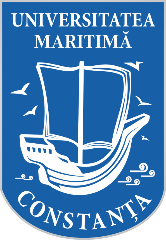 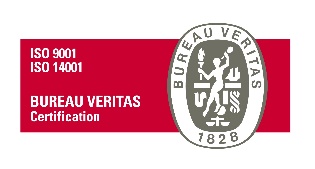 UNIVERSITATEA MARITIMĂ DIN CONSTANŢA900663, CONSTANŢA, str. Mircea cel Bătrân, nr. 104, ROMÂNIAFax: +40-241-617260, Tel: +40-241-664740,E-mail: info@cmu-edu.eu       Web: www.cmu-edu.euPO-16-03_F4, Ediția: II, Revizia: 2                                                    Nr. Înregistrare 7368 din data 20.10.2021DOCUMENTAȚIE DE ATRIBUIREServicii de coordonare în materie de securitate şi sănătate pentru santier, pe durata realizării lucrărilor la obiectivul de investitii “EXTINDERE (CONSTRUIRE) SPAȚII DE ÎNVĂȚĂMÂNT ȘI LABORATOARE PARTER”BAZA NAUTICA (SEDIU LAC MAMAIA) STR. CUARTULUI, NR. 2, CONSTANTACAIET DE SARCINIINTRODUCERECaietul de sarcini face parte integrantă din documentația pentru elaborarea și prezentarea ofertei și constituie ansamblul cerințelor pe baza cărora se elaborează de către operatorul economic propunerea tehnică și propunerea financiară.Caietul de sarcini conține specificații tehnice și indicații privind regulile de bază care trebuie respectate astfel încât operatorii economici să elaboreze propunerea tehnică și propunerea financiară corespunzător cu necesitățile autorității contractante.Cerințele impuse prin Caietul de sarcini vor fi considerate ca fiind minimale și obligatorii. În acest sens orice ofertă prezentată, care se abate de la prevederile Caietului de sarcini, va fi luată în considerare, dar numai în măsura în care propunerea tehnică presupune asigurarea unui nivel calitativ superior cerințelor minimale din Caietul de sarcini.Orice ofertă care se abate de la prevederile Caietului de sarcini sau propune prestarea de servicii de incomplete sau cu performante tehnice inferioare celor prevăzute în acesta sau care nu satisfac cerințele impuse în acesta, va fi respinsă ca neconformă.OBIECTUL ACHIZIȚIEIObiectul prezentei achizitii îl reprezintă contractarea Serviciilor de coordonare în materie de securitate şi sănătate pentru santier, pe durata realizării lucrărilor la obiectivul de investitii “EXTINDERE (CONSTRUIRE) SPAȚII DE ÎNVĂȚĂMÂNT ȘI LABORATOARE PARTER” BAZA NAUTICA (SEDIU LAC MAMAIA) STR. CUARTULUI, NR. 2, CONSTANTA” in conformitate cu prevederile legislatieie specifice in vigoare la data ofertarii, din care nelimitativ urmatoarele:Hot. nr 300/2006 privind cerinţele minime de securitate şi sănătate pentru şantierele temporare sau mobileOrd 242/2007 pentru aprobarea Regulamentului privind formarea specifică de coordonator în materie de securitate şi sănătate pe durata elaborării proiectului şi/sau a realizării lucrării pentru şantiere temporare ori mobile.Legea securităţii şi sănătăţii în muncă nr. 319/2006H.G 1425/2006 pentru aprobarea Normelor metodologice de aplicare a prevederilor Legii 319/2006Legea nr. 10/1995 privind calitatea in construcții, cu modificările si completările ulterioare.HG 273/1994 privind aprobarea Regulamentului de receptie a lucrarilor de constructii si instalatii aferente acestora cu modificările si completările ulterioare.Alte prevederi legislative, norme si normative in vigoare.Legislația mai sus enumerată nu este limitativă, vor fi respectate toate Legile, Ordonanțele, Hotărârile, Ordinele, Standardele, Reglementările tehnice care sunt în vigoare la data elaborării documentațiilor și execuției lucrărilor.Cod CPV: 71521000-6 Servicii de supraveghere a santierului (Rev.2)EXTRAS DIN PROIECTUL TEHNIC DE EXECUȚIE - PREZENTAREA PROIECTULUI PE SPECIALITATIPerioada de executie a investitieiConform documentației tehnico-economice, execuția se va realiza în termen de 12 luni de la data menționată în ordinul de începere lucrări. Data de începere estimată este luna noiembrie.In condițiile în care, din motive obiective, perioada de executie a investitiei se va prelungi pe baza unui act adițional încheiat cu Autoritatea Contractantă, contractul va fi prelungit în mod automat cu același număr de luni, fără modificarea valorii acestuia.Detalii despre investitie - Descrierea proiectuluiObiectivul proiectului - îmbunătățirea situației actuale a infrastructurii educationale a universitatiiAmplasamentul: Municipiul Constanta, Str. Cuartului, Nr. 2, Judetul ConstantaRegim juridic: Teren situat in intravilanul municipiului Constanta;Terenul beneficiază de o suprafață totală de 11,750 m2 conform cadastru. Imobilul teren identificat cu nr. cadastral = 248976 Proprietate Municipiul ConstantaSe notează la sarcini: intabulare, drept de concesiune Universitatea Maritima din Constanta.În ceea ce privește vecinătățile:Sud – Vecin: I.E. 231879Nord– Consiliul Local ConstanțaVest – Lac SiutghiolEst – Strada CuarțuluiSituatia existenta:Terenul cu numărul cadastral 248976 este intravilan și are o forma poligonala neregulata cu suprafața de 11750 mp. Pe acest teren exista construcții ce aparțin UMC:   	- Cămin Facultate Navigație C4 cu un regim de înălțime S+P+2E; 	- Pavilion A și B - corp C1 cu regim de înălțime Parter;   	- Anexele C2 și C3Terenul are acces pietonal/auto la strada Cuarțului cu dublu sens de circulație. Conform planșei de reglementări de urbanism aferentă PUZ (HCL nr. 109/27.04.2017, nr. 166/31.05.2017, nr. 253/28.06.2018), strada Cuarțului este de categoria a III-a cu un profil stradal propus de 11,5m (1,5m trotuar, 7m carosabil, 1m spațiu verde, 2m trotuar). Accesul la strada Cuarțului se realizează prin B-dul de categoria a II-a Aurel Vlaicu.Situația propusă:La cererea achizitorului se propune realizarea, conform proiect existent, a unei construcții conexe clădirilor existente având funcțiunea de laborator și sală curs, cu regim înălțime Parter. Dimensiunile în plan ale construcției vor fi de aproximativ 18,7 x 9,69 x 6,30 m.Constructia va avea o structură metalică cu:Pereți exteriori ce vor avea o grosime de 10 cm, panourile din care sunt realizați având spre exterior un strat de tablă zincată profilată (RAL 9010-Pure White sau similar), un miez realizat din vată minerală ignifugată.Învelitoare din panouri sandwich cu miez realizat din vată minerală ignifugată de 10cm.Pereți interiori de compartimentare ce vor avea o structură ușoară de diferite tipuri funcție de destinația spațiului (gips-carton pe structură metalică, pereți vitrați, etc.)La exterior se prevede tâmplarie modernă etanșă din AL/PVC cu geam termoizolant care să asigure un coeficient de izolare termică obligatoriu de 0.77m2K/WAcesul în constructie se va realiza de pe latura de Vest.Elemente de trasare menținute cu precizarea retragerilor față de aliniament (limita de proprietate dinspre stradă) existente cât și față de celelalte limite de proprietate existenteConform Certificat de urbanism nr. 465 din 22.01.2020 emis de către Primăria Municipiului Constanța, în temeiul reglementărilor documentației de urbanism, faza P.U.Z., aprobată prin Hotărârea Consilului Local Constanța nr. 109/27.04.2017, HCL nr. 166/31.05.2017, HCL nr. 253/28.06.2018, terenul se încadrează în Zona Unități de Învățământ, respectând retragerile minime impuse de către regulamentul de urbanism aferent acestei U.T.R.-ului de apartenență. Astfel, constucția propusă va fi amplasată după cum urmează:Est (față de stradă): 5 metri – conform retragerilor impuse prin regelemntările de urbanism, conform C.U. 465 din 22.01.2020;Nord: min. 9,9 metriSud: min. 9,2 metriVest (față de cel mai apropiat corp de pe aceeași parcelă) : min. 13.5 metri.Modul de asigurare a utilitatilor:Construcția va fi racordata la rețelele edilitare interne existente (energie electrică, apă canalizare și termică), de pe proprietatea beneficiarului și prevăzută cu toate instalațiile necesare unei bune funcționări în condiții de siguranță și securitate.Caracteristicile constructiei propuse Sc (suprafața construită) = 181,20 m2;Sd (suprafața desfășurată) = 181,20 m2;Sud (suprafața utilă desfășurată) = 161,43 m2Hmax (înălțimea maximă) = 6,95 m2Cota ±0,00 la constructia propusă este la +0.30 față de cota terenului amenajat (C.T.A.) și +0.40 față de cota terenului natural (C.T.N.).Descrierea functionala propusa Lista spațiilor interioare (a încaperilor) și suprafețele utile ale acestora, grupate pe niveluri:La parter cota ±0.00m:										SUPRAFEȚE INTERIOARE (utile)NR.	ÎNCĂPERE		SUPRAFAȚĂ		PERIMETRU		Volum			Hmax	1	VESTIBUL		4.05 m²			8.78			12.23 m³		3.002	SALĂ CURS		97.27 m²		42.31			521.50 m³		5.363	LABORATOR		23.84 m²		27.25			127.38 m³		5.344	CAMERĂ D.G.		8.24 m²			11.33			24.71 m³		3.005	CERCETARE		7.65 m²			11.30			22.96 m³		3.006	BIROU			6.49 m²			10.36			19.48 m³		3.007	Depozitare		2.08 m²			5.80			6.24 m³			3.008	G.S.			2.24 m²			6.78			6.73 m³			3.009	Anticameră G.S.	2.34 m²			6.60			7.03 m³			3.0010	G.S. Femei		1.84 m²			5.60			5.52 m³			3.0011	G.S. Bărbați		1.75 m²			5.64			5.40 m³			3.0012	CAMERĂ TEHNICĂ	3.46 m²			8.16			10.37 m³		3.00TOTAL: 12			161.26 m²		149.92			769.57 m³		Numărul estimat de utilizatori este de: 45 persoane.Durata minimă de funcționare este de 20 ani conform Proiect Tehnic partea de arhitectura.Soluții constructive și de finisajSistemul constructiv -  Structură metalică în cadre cu fundații izolate.Închiderile exterioare și compartimentarile interioare - Anvelopa exterioară a construcției va fi realizată din panouri de tip sandwich (10 cm) dispuse orizontal cu miez de vată minerală ignifugată.Pentru învelitoarea acoperișului se vor utiliza panouri de tip sandwich (10 cm) cutate.Finisajele exterioare - Tablă panou tip sandwich – culoare RAL 9010 – Pure WhiteTâmplăria exterioară va fi din PVC de culoare albă cu geam termoizolant, cu ochiuri mobile oscilobatante, prevăzute cu plase de protecție.Finisajele interioare - Pardoseala va avea un ca finisaj vopsitorie epoxidică (pentru vestibul, sălile de curs/laborator) și placare ceramică de trafic (pentru birouri și grupuri sanitare). Finisajele vor sta pe un start format din șapă armată și elicopterizată, izolație termică din polistiren extrudat de min. 6cm poziționate pe o placă de beton armat (suport al structurii metalice).Structura metalică va fi acoperită de panouri de gips-carton peste care se va placa lemn laminat ignifugat până la înălțimea de 2,00 m.În grupuri sanitare se vor placa pereții de gips-carton cu fainață până la înălțimea de 2,00 metri. În birouri, sală de curs, laborator, în zona în care nu se va aplica placaj de lemn ignifugat, pereții se vor finisaj cu vopsea lavabilă albă.Tavanele vor fi din gips-carton cu finisaj de vopsea lavabilă albă.Siguranța circulației pe scări și rampe - presupune asigurarea protecției, împotriva riscului de accidentare: protectie la oboseala excesiva, protectie la cadere/impiedicare, protecia la lunecare.
Îndeplinirea cerințelor esențiale de calitate (stabilite prin Legea nr. 10/1991 cu actualizarile si completarile ulterioare)Cerința „A” REZISTENȚĂ MECANICĂ ȘI STABILITATE - Construcția proiectata se încadrează la CATEGORIA „C” DE IMPORTANTA NORMALĂ (conform H.G. nr. 766/1997 publicată în M.O. 352 din 10 decembrie 1998) și la CLASA ”III” de importanta  expunere la cutremur (conform Normativului P100/1-2006).Cerința SECURITATE LA INCENDIU „C” - modul de respectare a prevederilor din Normativul P-118/1999 privind siguranța la foc. Se va asigura gradul ii de rezistență la foc. Clădirea în totalitate are risc mic de incendiu. Se va respecta legislația în vigoare privind avizarea şi/sau autorizarea la securitatea la incendiu. Cerința IGIENA, SANATATE și MEDIU „D” Construcția va fi dotată cu 1 spațiu pentru igiena personalului didactic și 2 spații separate pe sexe pentru igiena cursanților. Grupul sanitare vor fi formate dintr-un lavoar și un closet. Asigurarea utilităților se va face din rețeaua publica de electricitate, în conformitate cu avizele regiilor furnizoare. Alimentarea cu apa și canalizarea se va realiza prin branșament la rețelele existente.Iluminatul natural - Suprafața vitrata reprezintă intre 1/5 și 1/8 din suprafața încăperilor.În ceea ce privește asigurarea necesarului minim de lumină naturală. Orientarea construcției față de punctele cardinale: Fațada principală, orientata către Vest (ferestre către sala de curs și laborator);Fațada lateral stânga, către Nord (în această arie au fost prevăzute grupurile sanitare);Fațadă posterioară, orientata către Est (ferestre către sala de curs și laborator);Fațadă lateral dreapta către Sud (pentru care s-a evitat montarea de suprafețe vitrate, pentru a proteja spațiile interioare de supra-încălzire).Masuri care vizează diminuarea riscurilor caracteristice clădirii:Risc de cădere prin alunecare, împiedicare sau la denivelări - Pardoselile sunt prevăzute și vor fi realizate conform Normativului privind proiectarea, execuția și asigurarea calității pardoselilor la clădiri civile GP.037/0-98, din materiale adecvate destinației încăperilor. Materialele utilizate la execuția pardoselilor reci se vor încadra în clasele de alunecabilitate minime:R9 (unghi de alunecare α = 30 ... 100) pentru holuri și circulații;R12 (unghi de alunecare α = 270 ... 350) pentru pardoseli exterioareRisc de soc direct - Pentru prevenirea accidentarilor prin soc direct, elementele vitrate amplasate în zone periculoase vor fi realizate din geam de siguranța.Risc de arsuri, electrocutări, șoc electric - În execuția instalațiilor electrice vor fi aplicate masurile specifice indicate în proiect referitor la protecția împotriva atingerilor directe (izolarea parților active, prevederea de bariere sau carcase) și indirecte (întreruperea automata a alimentarii, utilizarea produselor din clasele de protecție necesare, executarea de legături echipotențiale).Izolarea hidrofuga - modul de respectare, după caz, a Normativelor NP 040-2002 privind proiectarea și executarea hidroizolațiilor din materiale bituminoase la lucrările de construcție și NP 069-2002 privind alcătuirea si executarea învelitorilor la acoperișurile în terasăMasurile de protectie impotriva incendiilor specifice investitiei, sunt specificate in Scenariul de siguranta la foc, care face parte integranta din documentatia de proiectare.Descrierea lucrarilor de constructii - RezistentaCladirea propusa are regimul de inaltime parter. Sistemul structural este de tip cadre rigide şi contravantuiri în „X” din teava patrata cu sectiunea RHS 80x4. Stalpii sunt din profile laminate la rece cu sectiunea HEA 260, respectiv HEA 240 şi grinzile sunt IPE300. După montarea structurii metalice bazele stalpilor se vor subbetona astfel incat baza stalpului să fie în contact intim cu fundatia. In plan orizontal la nivelul acoperisului pentru asigurarea efectului de saiba rigida au fost dispuse contravantuiri alcatuite din profile laminate la rece cu sectiunea RHS70x4 si fixate mecanic de grinzile principale.In plan vertical pe directia longitudinala cat si pe directia transversala au fost dispuse de asemenea contravantuiri alcatuite din profile RHS 80x4 (teava rectangulara) in functie de solicitarile seismice.Confectia metalica va fi protejata anticoroziv prin zincare si îi se va creste rezistenta la foc prin vopsea cu rezistenta la foc conform scenariului de incendiu si proiect de arhitectura.Sistemul de fundare adoptat este de fundatii izolate sub stalpii metalici si grinzi de legatura perimetrale. Cota de fundare a cladirii este de -1.35m.La executia lucrarilor de constructii si arhitectura se vor folosi numai materiale (betoane, armaturi, mortare, profile metalice etc.) insotite de certificate care sa ateste conditiile de calitate cerute prin proiect si de normativele in vigoareInstalatii electriceÎn cadrul proiectului au fost tratate instalaţiile electrice interioare şi de protecţie aferente obiectivului. Acestea cuprind instalaţii de iluminat şi prize pentru utilizare în clădiri de învățământ, alimentarea consumatorilor tehnologici - constând în echipamente de laborator, instalații și echipamente de climatizare, precum şi instalaţii electrice de protecţie împotriva electrocutării, paratrăsnet şi priza de pământ.Alimentarea cu energie electrică a obiectivului se va realiza din tabloul electric general aferent Corpului de clădire C1 existent, urmând a fi două racorduri separate, unul pentru consumatorii normali (iluminat, prize și utilități), iar altul pentru consumatorii tehnologici dedicați (aparatura de laborator). S-a prevăzut această măsură pentru a nu interfera în cazul unor avarii sau manevre utilitățile clădirii cu specificul elementelor de laborator.Documentaţia tratează următoarele categorii de instalaţii electrice:Instalaţii de curenţi tariAlimentarea şi distribuţia energiei electrice în incintăInstalaţii electrice de iluminat normal, siguranță și evacuare  Instalaţii electrice de prize 230 V și 400 V  Instalaţii de protecţie împotriva electrocutării, priza de pământ și paratrăsnetInstalatii de iluminat artificial - Instalaţiile noi de iluminat vor urmări, în principiu, traseele cele mai scurte, cu modificările de rigoare în locurile unde încăperile nu permit acest lucru. În general se va asigura un iluminat artificial la nivelul pardoselii de 500 lx în sala de curs, 100 lx în holuri, cu un minim de 75 lx, factorul de uniformitate fiind de 1 / 40. Iluminatul a fost prevăzut cu corpuri etanșe în grupurile sanitare și camera DG, în restul încăperilor fiind prevăzute corpuri de iluminat cu lămpi LED sau compactfluorescente pentru confort vizual, având în vedere faptul că gradul de ocupare al acestor încăperi este relativ micIluminatul de siguranţă, evacure şi pentru evitarea panicii- se va realiza conform propunerii, cu montarea pe circuitele existente şi independente. Luminoblocurile vor avea comandă atât manuală cât şi automată, cu timp de funcţionare 60`, care se vor alimenta cu cabluri de tip N2XH. Se vor monta lampi cu kit de emergenta de minim 60 minute in fiecare încăpere, spre usa de intrare, din care 1 lampa se va aprinde la disparitia tensiunii de baza de pe pozitia inchis a comutatorului, inclusiv pe holuri si scarile de evacuare. Corpurile de iluminat s-au amplasat astfel incat sa se asigure un nivel de iluminare adecvat, langa fiecare usa de iesire si in locurile unde este necesar sa fie semnalizat un pericol potential sau amplasamentul unui echipament de siguranta, dupa cum urmeaza:la fiecare usa de iesire destinata a fi folosita in caz de urgenta;la panoul de semnalizare de securitate și tablourile electrice;la fiecare schimbare directie;in exterior si langa fiecare iesire din cladire;langa fiecare echipament de interventie impotriva incendiului(stingatoare) si fiecare punct de alarma.Instalatii de priza si forta - Protecţia circuitelor de prize se va realiza cu disjunctoare cu protecţie diferenţială, iar toate prizele vor avea obligatoriu contact de împământare. În toate încăperile au fost prevăzute prize normale, precum şi circuite individuale dedicate pentru aparatura climatizare şi laborator, care se vor monta conform cerinţelor specifice. Obligatoriu, toate prizele monofazate vor fi de tip schuko, cu asigurarea contactului de împământareSisteme, instalaţii şi dispozitive de semnalizare, alarmare şi alertare în caz de incendiu.Instalatia de semnalizare si alarmare in caz de incendiu este de uz general, de tip I și cuprinde următoarele elemente: centrala de detectie si semnalizare - care se va alimenta cu cablu de tip N2XH din borna de intrare de la tabloul de lumini și prize TLPdetectoare automate de fum și temperatură; barieră de fum la echipamentele de laborator;butoane pentru declanșare manuală a alarmei de incendiu;sirena de alarmare acustică de exterior;Instalaţii de protecţie împotriva socurilor datorate atingerilor – Schema de protectie impotriva electrocutarilor este de tipul TN-S (cu neutrul separat de împământare pe parcursul intregii scheme, intre tabloul electric şi receptoare).Instalaţii de protecţie: Priza de pământ - Instalaţiile electrice de protecţie ale acestui obiectiv sunt de două tipuri: instalaţii electrice interioare de protecţie, şi priza de pământ. Nu este necesară protecţia împotriva efectelor atmosferice, conform normativului NP I 7 / 2011 dar va fi realizată.Instalaţiile de protecţie interioare sunt constituite din conductorul de împământare de culoare galben-verde şi al cărui circuit va avea asigurată continuitate permanent. Acestea se vor conecta la bareta de împământare din tabloul electric.Instalatii sanitareTraseele instalaţiilor interioare de apă şi de canalizare au fost alese în aşa fel încât să rezulte lungimi minime de conducte, posibilităţi de autocompensare a dilatărilor şi, eventual, de prefabricare.Alimentare cu apa rece - Alimentarea cu apă a constructiei se va face prin intermediul unui racord la reteaua de apa rece din incinta, sursa de apa o constituie la reteaua locala de apa potabila din zona.Prepararea apei calde menajere se va face de la un boiler cu serpentina alimentat de la panou solar.Reţele de evacuare a apelor uzate menajere - Apele uzate menajere vor fi evacuate gravitational din cladire catre reteaua exterioara de canalizare din incinta. Evacuare apei uzate din incinta se realizeaza in reteaua locala de canalizare din localitate, prin intermediul unui bransament.Racordarea consumatorilor la reteaua exterioara de canalizare se face prin intermediu caminelor de racord prevazute la intersectiile conductelor sau la schimbarea de directie.Evacuarea apelor pluviale de pe învelitoare se va face printr-un sistem de receptoare de terasa si coloane de canalizare si evacuata la reteaua de canalizare a localitatii.Instalatii stingere incendii - Conform art. 4.1, litera e) si art. 6.1, litera f), din normativ P-118-2-2013, cu completarile ulterioare din 2018, cladirea cu functiunea de invatamant (laborator), nu necesita echiparea cu instalatii de stingere a incendiilor cu hidranti interiori si exteriori.Instalatii termice - instalatiile interioare de incalzire, ventilare si climatizarePrin proiect s-a prevăzut o pompa de caldura aer-apa, cu panouri solare integrate, compusa dintr-o unitate exterioara amplasata la parterul cladirii si o unitate interioara amplasata intr-un spatiu tehnic special amenajat. Pompa de caldura este de tip monobloc, model silentios, si va asigura prepararea apei racite (7/12°C), a apei calde (50/40°C) necesara bateriilor de racire/incalzire ale sistemelor de climatizare pe tot timpul anului si a apei calde menajere. Pompa de caldura utilizeaza energia regenerabila pentru încălzire şi panouri solare pentru încălzirea spaţiului şi producerea apei calde menajere. Pentru a asigura parametrii necesari realizării microclimatului interior pe tot parcursul anului s-a propus varianta cu ventiloconvectoare carcasate amplasate in zonele de parapet ale zonelor de tratat. In fiecare încăpere se vor amplasa ventiloconvectoare care vor asigura prin recircularea aerului din încăpere sarcina de răcire şi de încălzire cu ajutorul bateriei de încălzire/răcire. Ventiloconvectorii sunt de tipul 2+1 ţevi (tur, retur, condens) asigurând o posibilitate de reglare independentă a temperaturii în fiecare zonă pe care o deserveste. In total se vor monta 12 ventiloconvectoare.OBLIGATIILE ȘI RĂSPUNDERILE PRESTATORULUIPentru ca proiectul sa poată fi implementat cu succes, in conformitate cu prevederile art 7 din Hot nr 300/2006 privind cerinţele minime de securitate şi sănătate pentru şantierele temporare sau mobile autoritatea contractanta are obligația de a desemna un coordonator în materie de securitate şi sănătate pe durata realizarii lucrărilor la obiectivul de investitii “EXTINDERE (CONSTRUIRE) SPAȚII DE ÎNVĂȚĂMÂNT ȘI LABORATOARE PARTER” BAZA NAUTICA (SEDIU LAC MAMAIA) STR. CUARTULUI, NR. 2, CONSTANTA”.Coordonatorul în materie de securitate şi sănătate pentru santier are misiunea de a coordona desfășurarea simultană și succesivă a activităților din șantier, astfel încât suprapunerile de activitate, personal și traseu ale executanților contractori și subcontractori să nu genereze riscuri de accidentare și îmbolnăvire profesională.Prestatorul va utiliza toate informatiile si documentațiile puse la dispoziție doar în scopul solicitat și cu păstrarea confidențialității.Prestatorul are obligatia de a se asigura ca in calitate de persoana juridica detine toate autorizatiile/certificarile/atestatele prevazute de lege ca obligatorii pentru a putea executa toate activitatile care fac obiectul contractului de prestari servicii de coordonator SSM pentru obiectivul de investitie ce urmeaza sa fie realizat.Prestatorul are obligatia de a se asigura ca personalul utilizat in indeplinirea contractului va avea calificarea, competenta si experienta corespunzatoare pentru domeniul de activitate ce fac obiectul contractului. Se vor prezenta atestate/diplome pentru demonstrarea calificărilor necesare conform legislatieie in vigoare in domeniul specific, valabile la data ofertării, precum si pe toata durata contractului.Coordonatorului in materie de securitate si sanatate şantierele temporare sau mobile trebuie sa îndeplinească în condițiile legii, atribuții prevăzute in Hot 300/2006 si legislatia specifica obiectului contractului ce va fi incheiat.Cerinte privind personalulAvand in vedere specificul proiectului si tinand cont de prevederile Ord nr. 242/2007 pentru aprobarea Regulamentului privind formarea specifică de coordonator în materie de securitate şi sănătate pe durata elaborării proiectului şi/sau a realizării lucrării pentru şantiere temporare ori mobile, poate depune oferta orice persoana (persoana juridica sau persoana fizica autorizata, prin personal specializat) care indeplineste cumulativ conditiile de mai jos:Ofertantul va face dovada ca are angajat sau are orice alta forma de colaborare cu cel putin o persoana cu formare specifică de coordonator SSM pentru șantiere temporare sau mobile conf. art. 17 din Ordinul 242/2007, respectiv „Coordonatorii care au absolvit cursuri de formare pentru nivelul superior pot desfăşura activitatea pentru care au fost pregătiţi la elaborarea oricăror proiecte şi/sau pe şantierele aferente acestora)”Detine certificat de abilitare ca serviciu extern in conformitate cu prevederile art.45 alin(2) lit e legea 319/2006 Coordonatorul în materie de securitate şi sănătate pe durata realizării lucrării trebuie să aibă competenţa necesară exercitării funcţiei dovedita prin:Atestat obtinut pe baza experienţei profesionale în construcţii sau în conducerea şantierului de minimum 5 ani;formare specifică de coordonator în materie de securitate şi sănătate, valabila la data ofertarii.Prestatorul trebuie sa dovedeasca experiența profesionala specifica de coordonatorului in materie de securitate si sanatate şantierele temporare sau mobile pe durata realizării lucrării, realizata in ultimii 3 ani.Ofertanții vor depune documente relevante care atestă cerintele mentionate la punctele 1 si 2 de mai sus (documente doveditoare dupa caz: certificate, contracte, recomandari, cv-uri etc)Principalele obligatii ale coordonatorului in materie de securitate si sanatate Principalele obligatii ale coordonatorului in materie de securitate si sanatate sunt enumerate mai jos, nelimitativ:sa elaboreze planul de securitate si sanatate la faza de executie inainte de inceperea lucrarilor, in termen de maxim 10 zile lucratoare dupa emiterea de catre achizitor a ordinului de incepere a serviciilor de coordonare SSM, precizând regulile aplicabile şantierului si stabilind masurile generale de securitate si sanatate, ţinând cont de activităţile de exploatare care au loc în cadrul acestuia. Sa transmită elementele planului de securitate şi sănătate tuturor celor cu responsabilităţi în domeniu;sa integreze si sa armonizeze planurile proprii de securitate şi sănătate ale antreprenorilor cu planul de securitate şi sănătate. Coordonatorul in materie de securitate si sanatate va face toate demersurile necesare si se va asigura ca antreprenorul/executantul/subcontractantii lucrarii pun la dispozitia achizitorului planul propriu de securitate şi sănătate.sa consulte si sa avizeze planul propriu de securitate şi sănătate al antreprenorului/ executantului/ subcontractantilor, inainte de începerea lucrărilor pe şantier de către antreprenor/subantreprenor precum si pe toata durata realizării lucrării.  sa completeze şi sa adapteze/actualizeze Planul de securitate şi sănătate în funcţie de evoluţia şantierului şi de durata efectivă a lucrărilor sau a fazelor de lucru, ori de cate ori este nevoie.La debutul lucrărilor pe șantier, coordonatorul în materie de securitate şi sănătate este responsabil cu instruirea personalului de execuție ce aparține antreprenorilor și contractorilor, în ceea ce privește cunoașterea Planului General de Securitate și Sănătate în Muncă, și a pachetului de reguli necesar a fi respectate în activitatea șantierului.verifică permanent documentele SSM pentru tot personalul lucrător din șantiersă întocmească, completeze şi să ţină la zi registrul de coordonare prevăzut la art. 36 din Hot 300/2006. Registrului de coordonare va cuprinde ansamblul de documente redactate de către coordonatorii în materie de securitate şi sănătate, informaţii privind evenimentele care au loc pe şantier, constatările efectuate şi deciziile luate;Deschiderea şi completarea dosarului de intervenţii ulterioare; Să pregătească un dosar de intervenţii ulterioare, adaptat caracteristicilor lucrării, conţinând elementele utile în materie de securitate şi sănătate de care trebuie să se ţină seama în cursul eventualelor lucrări ulterioare;sa intocmeasca si sa transmita catre ITM (in numele achizitorului) declaratia prealabila prevăzuta la cap IV din Hot 300/2006, sa asigure comunicarea/relatia cu inspectoratului teritorial de muncă pe raza căruia se vor desfăşura lucrările, sa afiseze si sa actualizeze textul declaratiei ori de cate ori este necesar.să puna la dispozitia achizitorului planul de securitate si sanatate, registrul de coordonare, declaratiile prealabile si dosarul de intervenţii ulterioare.sa informeze achizitorului, in scris, asupra deficientelor constatate in timpul controalelor efectuate la santier si sa propuna masuri de prevenire si protectie, prin intermediul rapoartelor de verificare.să participe la întrunirile organizate de achizitor şi/sau de managerul de proiect. În cadrul ședințelor de lucru săptămânale, coordonatorul în materie de securitate şi sănătate, împreună cu responsabilii SSM a contractorilor executanți, stabilesc măsurile de diminuare sau de eliminare a riscurilor în timpul execuției proiectului.să organizeze coordonarea între proiectanţi, executanti, subcontractanti si să ţină seama de toate eventualele interferenţe ale activităţilor de pe şantier.relationeaza cu institutiile abilitate pe problemele care fac obiectul contractului de servicii va face toate demersurile necesare in caz de accident de muncaPlanul de securitate şi sănătatePlanul de securitate şi sănătate trebuie:să precizeze cerinţele de securitate şi sănătate aplicabile pe şantier;să specifice riscurile care pot apărea;să indice măsurile de prevenire necesare pentru reducerea sau eliminarea riscurilor;să conţină măsuri specifice privind lucrările care se încadrează în una sau mai multe categorii cuprinse în anexa nr. 2. Din HG 300/2006.Planul de securitate şi sănătate trebuie să conţină cel puţin următoarele:informaţii de ordin administrativ care privesc şantierul şi, dacă este cazul, informaţii care completează declaraţia prealabilă prevăzută la art. 47 din HG 300/2006;măsuri generale de organizare a şantierului stabilite de comun acord de către managerul de proiect şi coordonatorii în materie de securitate şi sănătate;identificarea riscurilor şi descrierea lucrărilor care pot prezenta riscuri pentru securitatea şi sănătatea lucrătorilor;măsuri specifice de securitate în muncă pentru lucrările care prezintă riscuri; măsuri de protecţie colectivă şi individuală;amenajarea şi organizarea şantierului, inclusiv a obiectivelor edilitar-sanitare, modalităţi de depozitare a materialelor, amplasarea echipamentelor de muncă prevăzute de antreprenori şi subantreprenori pentru realizarea lucrărilor proprii;măsuri de coordonare stabilite de coordonatorii în materie de securitate şi sănătate şi obligaţiile ce decurg din acestea;obligaţii ce decurg din interferenţa activităţilor care se desfăşoară în perimetrul şantierului şi în vecinătatea acestuia;măsuri generale pentru asigurarea menţinerii şantierului în ordine şi în stare de curăţenie;indicaţii practice privind acordarea primului ajutor, evacuarea persoanelor şi măsurile de organizare luate în acest sens;modalităţi de colaborare între antreprenori, subantreprenori şi lucrătorii independenţi privind securitatea şi sănătatea în muncă.Coordonatorul în materie de securitate şi sănătate pe durata realizării lucrăriPe durata realizării lucrării, coordonatorul în materie de securitate şi sănătate, are următoarele atribuţii:să coordoneze aplicarea principiilor generale de prevenire şi de securitate si sa le adapteze la solutiile tehnice şi/sau organizatorice si la planificarea diferitelor lucrări sau faze de lucru care se desfăşoară simultan ori succesiv şi la estimarea timpului necesar pentru realizarea acestor lucrări sau faze de lucru; să coordoneze punerea în aplicare a măsurilor necesare pentru a se asigura că angajatorii şi, dacă este cazul, lucrătorii independenţi aplică planul de securitate şi sănătate într-un mod coerent şi responsabil, aplicabil santierului si respectă obligaţiile generale ce le revin, în special în ceea ce priveşte:menţinerea şantierului în ordine şi într-o stare de curăţenie corespunzătoare;alegerea amplasamentului posturilor de lucru, ţinând seama de condiţiile de acces la aceste posturi;stabilirea căilor şi zonelor de acces sau de circulaţie;manipularea în condiţii de siguranţă a diverselor materiale;întreţinerea, controlul înainte de punerea în funcţiune şi controlul periodic al echipamentelor de muncă utilizate, în scopul eliminării defecţiunilor care ar putea să afecteze securitatea şi sănătatea lucrătorilor;delimitarea şi amenajarea zonelor de depozitare şi înmagazinare a diverselor materiale, în special a materialelor sau substanţelor periculoase;condiţiile de deplasare a materiilor şi materialelor periculoase utilizate;stocarea, eliminarea sau evacuarea deşeurilor şi a materialelor rezultate din dărâmări, demolări şi demontări;adaptarea, în funcţie de evoluţia şantierului, a duratei de execuţie efectivă stabilită pentru diferite tipuri de lucrări sau faze de lucru;cooperarea dintre angajatori şi lucrătorii independenţi;interacţiunile cu orice alt tip de activitate care se realizează în cadrul sau în apropierea şantierului.să adapteze si să realizeze eventuale adaptări ale planului de securitate şi sănătate şi ale dosarului de intervenţii ulterioare, în funcţie de evoluţia lucrărilor şi de eventualele modificări intervenite;să urmareasca cooperarea între angajatori, inclusiv a celor care se succed pe şantier, şi coordonarea activităţilor acestora, privind protecţia lucrătorilor, prevenirea accidentelor şi a riscurilor profesionale care pot afecta sănătatea lucrătorilor, informarea reciprocă şi informarea lucrătorilor şi a reprezentanţilor acestora şi, dacă este cazul, informarea lucrătorilor independenţi;să coordoneze activităţile care urmăresc aplicarea corectă a instrucţiunilor de lucru şi de securitate a muncii; sa completeze si sa actualizeze toate documentele necesare coordonariisă ia măsurile necesare pentru ca numai persoanele abilitate să aibă acces pe şantier;să stabilească, în colaborare cu achizitorul şi antreprenorul, măsurile generale aplicabile şantierului;să ţină seama de toate interferenţele activităţilor din perimetrul şantierului sau din vecinătatea acestuia;să stabilească, împreună cu antreprenorul, obligaţiile privind utilizarea mijloacelor de protecţie colectivă, instalaţiilor de ridicat sarcini, accesul pe şantier;să efectueze vizite comune pe şantier cu fiecare antreprenor sau subantreprenor, înainte ca aceştia să redacteze planul propriu de securitate şi sănătate;să avizeze planurile de securitate şi sănătate elaborate de antreprenori şi modificările acestora.4.4.2 Măsurile de coordonare stabilite de coordonatorul în materie de securitate şi sănătate şi obligaţiile ce decurg din acestea trebuie să se refere, în special, la:căile sau zonele de deplasare ori de circulaţie orizontale şi verticale;condiţiile de manipulare a diverselor materiale, în particular, în ceea ce priveşte interferenţa instalaţiilor de ridicat aflate pe şantier sau în vecinătatea acestuia;limitarea manipulării manuale a sarcinilor;delimitarea şi amenajarea zonelor de depozitare a diverselor materiale, în mod deosebit dacă se depozitează materiale sau substanţe periculoase;condiţiile de depozitare, eliminare sau de evacuare a deşeurilor şi a materialelor rezultate din dărâmări, demolări şi demontări;condiţiile de ridicare a materialelor periculoase utilizate;utilizarea mijloacelor de protecţie colectivă şi a instalaţiei electrice generale;măsurile care privesc interacţiunile de pe şantier.4.4.3 Coordonatorul în materie de securitate şi sănătate trebuie să consemneze în registrul de coordonare:numele şi adresele antreprenorilor, subantreprenorilor şi data intervenţiei fiecăruia pe şantier;lista cu efectivul lucrătorilor pe şantier şi durata prevăzută pentru efectuarea lucrărilor;evenimentele importante care trebuie luate în considerare la realizarea proiectului, respectiv a lucrărilor, constatările şi deciziile adoptate;observaţiile, informaţiile şi propunerile privind securitatea şi sănătatea în muncă aduse la cunoştinţă achizitorului, managerului de proiect sau celor care intervin pe şantier şi eventualele răspunsuri ale acestora;observaţiile şi propunerile antreprenorilor şi subantreprenorilor privind securitatea şi sănătatea în muncă;abaterile de la prevederile planului de securitate şi sănătate;rapoartele vizitelor de control pe şantier şi ale întrunirilor, dispoziţiile care trebuie transmise;incidente şi accidente care au avut loc.4.4.4 Coordonatorul în materie de securitate şi sănătate va realiza periodic inspecții pe șantier, minim o vizita  pe saptamana si la solicitarea achizitorul sau ori de cate ori este nevoie și va informa achizitorul privind neconformitățile constate și măsurile necesare. 4.4.5 Coordonatorul în materie de securitate şi sănătate   va intocmi lunar un raport de activitate care va conţine detalierea tuturor activitatilor executate în luna raportată. Raportul va fi înaintat Achizitorului nu mai târziu de cinci zile de la sfârşitul lunii raportate. Raportul Final va fi întocmit la terminarea lucrărilor şi va cuprinde: detalii şi explicaţii asupra serviciilor asigurate de către responsabilul SSM pe parcursul desfăşurării contractului de servicii. Plata serviciilor prestate se va face lunar pe baza facturii insotite de raportul de activitate mai sus mentionat si va fi proportionala cu termenul de finalizare al lucrarilor.DURATA PRESTĂRII SERVICIILORPrestarea serviciilor începe după emiterea de către achizitor a ordinului de începere.Data finalizării prestării serviciilor o reprezintă data finalizării recepției la terminarea lucrărilor. PREZENTAREA OFERTEIPropunerea tehnica se va elabora astfel incat sa se ofere posibilitatea verificarii corespondentei acesteia cu cerintele prevazute in Caietul de sarcini.Propunerea tehnica va fi insotita de tabelul cu personalul propus pentru indeplinirea contractului6.3 Propunerea financiara va cuprinde fara niciun fel de excluderi, toate cheltuielile directe și indirecte aferente și toate cheltuielile generate de orice altă categorie de activități care fac obiectul contractului (cazare, dotari, printare documente elaborate, diverse servicii, transport la/de la santier, ITM, alte institutii abilitate in legatura cu obiectul contractului de servicii, alte cheltuieli), în vederea prestării unor servicii complete, de calitate și conforme.VALOARE ESTIMATAValoarea estimată a achiziție Serviciilor de coordonare în materie de securitate şi sănătate pentru santier, pe durata realizării lucrărilor “EXTINDERE (CONSTRUIRE) SPAȚII DE ÎNVĂȚĂMÂNT ȘI LABORATOARE PARTER” BAZA NAUTICA (SEDIU LAC MAMAIA) STR. CUARTULUI, NR. 2, CONSTANTA” pentru o perioada de 12 luni de derulare a lucrarilor de construire este de 500 lei/luna, respectiv 6.000 lei/12 luni.PO-16-03-F5, Ediția: II, Revizia: 2                   B. CONDIȚII DE PARTICIPARETermen de valabilitate ofertă:  minim 45 zile de la data limită de depunere a ofertelor.Criteriul de atribuire a contractului este "pretul cel mai scazut”, cu respectarea tuturor cerintelor minime detaliate in cadrul documentatiei de participare - anunt publicitar, caiet de sarcini, formulare si contract.Termen limită de depunere/transmitere oferte conform anunț publicat in SEAP, postat și pe site-ul universității Ofertele pot fi depuse/transmise:In plic sigilat la: Sediul Universității Maritimă din Constanța (Sediul central) - Rectorat, mun. Constanța, str. Mircea cel Bătrân, nr. 104, jud. Constanța, cod poștal 900663, unde va primi un număr de înregistrare cu specificarea orei la care a fost depusă oferta, în plic sigilat, ștampilat și inscripționat. Pe plicul/pachetul exterior se vor scrie următoarele informații: •   Universitatea Maritimă din Constanța – Rectorat, mun. Constanta, str. Mircea cel Bătrân, nr. 104, jud. Constanța, cod poștal 900663.              •   Numărul de exemplare: 1 (unu).• Oferta pentru Anunțul publicitar nr.…………………………………… privind achiziția de “Servicii de coordonare în materie de securitate şi sănătate pentru santier, pe durata realizării lucrărilor la obiectivul de investitii “EXTINDERE (CONSTRUIRE) SPAȚII DE ÎNVĂȚĂMÂNT ȘI LABORATOARE PARTER” BAZA NAUTICA (SEDIU LAC MAMAIA) STR. CUARTULUI, NR. 2, CONSTANTA” „A NU SE DESCHIDE ÎNAINTE DE ……………………………….”              (data si ora limita de depunere a ofertelor, specificata in anunțul publicat in SEAP) sau Pe adresa de e-mail achizitii@cmu-edu.eu Riscurile transmiterii ofertei cad in sarcina operatorului economic. Pentru ofertele transmise pe e-mail, operatorii economici vor solicita telefonic (tel: 0755.047.471 sau 0241/664740, int.117) la data/ora transmiterii, confirmarea primirii e-mail-ului de către autoritatea contractanta.Ofertele depuse după data limită de depunere a ofertelor nu vor fi luate în considerare si vor fi respinse.Dacă ofertantul care va fi desemnat câștigător este înscris în SEAP, acesta poate posta oferta și în sistem, în catalogul de produse/servicii/lucrări, sub denumirea mai sus menționată.Operatorii economici vor urmări site-ul universității https://cmu-edu.eu/anunturi-publicitate/ și/sau Anunțul de publicitate din SEAP, pe perioada cuprinsă între data publicării anunțului de publicitate și termenul limită de depunere a ofertelor, unde autoritatea contractanta poate posta clarificări la documentația de atribuire.Ofertantul va suporta toate costurile asociate elaborării și prezentării ofertei sale, precum și a documentelor care o însoțesc.Oferta trebuie să conțină: Scrisoarea de înaintare (Formular PO-16-03_F6, Editia: II, Revizia: 2)  Propunerea financiară exprimata in lei (Formular PO-16-03_F7, Editia: II, Revizia: 2) inclusiv anexa la formular; Prețul ofertei este ferm, in lei. Nu se acceptă actualizarea prețului contractului.Propunerea tehnică va cuprinde obligatoriu, fără însă a se limita la acestea, în strictă corespondență cu prevederile caietului de sarcini, descrierea modului in care se vor duce la îndeplinire cerințele din Caietul de sarcini; Declaratia pe propria raspundere (Formular PO-16-03_F9, Editia: II, Revizia: 2)Experiența similara realizata in ultimii 3 ani, ca si coordonator in materie de securitate si sanatate şantierele temporare sau mobile pe durata realizării lucrării – se va prezenta lista principalelor prestari ca si coordonator in materie de securitate si sanatate şantierele temporare sau mobile realizate în ultimii 3 ani (PO-16-03_F19, Editia: II, Revizia: 2) insotita de documente de receptie/ document constatator privind îndeplinirea obligațiilor contractuale emise sau contrasemnate de către o autoritate sau de către clientul beneficiar, cu indicarea următoarelor: nr. si data contractelor; obiectul contractelor; achizitorul, calitatea si procentul de îndeplinire a acestora (contractant/ subcontractant/ asociat, etc).Ofertantul trebuie sa facă dovada capacităţii tehnice si profesionale de care dispune pentru îndeplinirea contractului, in conformitate cu cerintele din caietul de sarcini. In acest sens se va prezenta lista cu personalul de specialitate ce urmează a se ocupa cu derularea contractului, acordul scris al acestora, insotita de atestatele specifice valabile (Formular PO-16-03_F21, Editia: II, Revizia: 2 si Formularul PO-16-03_F22, Editia: II, Revizia:2). Daca personalul NU este angajat al ofertantului se va atasa contractul de colaborare semnat intre parti. Lista cu personalul de specialitate ce urmează a se ocupa cu derularea contractului va fi insotita de documentele si atestatele specifice valabile, in conformitate cu cerintele mentionate in caietul de sarcini, cap 4.1Certificat constatator eliberat de Oficiul Național al Registrului Comerțului de pe lângă instanța competentă, ACTUALIZAT, din care să reiasă că ofertantul are ca obiect de activitate principal, sau secundar, prestarea serviciilor similare celor solicitate prin prezenta documentație de atribuire. Obiectul contractului trebuie să aibă corespondent în clasificarea CAEN (cazul persoanelor juridice/fizice romane)/in clasificarea NACE din țara de origine sau în țara în care este stabilit ofertantul (cazul persoanelor juridice/fizice străine). Modul de prezentare al ofertei:Limba de redactare a ofertei și de derulare a contractului este limba română. Toate documentele elaborate pe perioada de desfășurare a activităților prevăzute în contract se vor elabora în limba română. Modul de prezentare a propunerii tehnice Se va prezenta în scris, având în vedere toate componentele și specificațiile Caietului de sarcini.Elementele propunerii tehnice se vor prezenta detaliat și complet în corelație cu specificațiile tehnice din caietul de sarcini, astfel încât acestea să permită identificarea cu ușurință a corespondenței ofertei cu cerintele autoritatii contractante. Ofertanții care participă la achiziție înțeleg să ofere numai servicii care să îndeplinească cerințele minime solicitate. Modul de prezentare a propunerii financiare Actul prin care operatorul economic își manifesta voința de a se angaja din punct de vedere juridic în relația contractuală cu autoritatea contractantă, îl reprezintă Formularul de oferta PO-16-03_F7, Editia: II, Revizia: 2 insotit de anexaPropunerea financiară va fi exprimata in lei cu și fără TVA.Pretul va fi stabilit pe baza cunoasterii tuturor detaliilor necesare si cuprinde fara niciun fel de excluderi, toate costurile directe si indirecte aferente si toate cheltuielile generate de orice altă categorie de activitati, cazare, dotari, printare documente elaborate, diverse servicii, transport (la/de la santier, ITM, alte institutii abilitate in legatura cu obiectul contractului de servicii, alte cheltuieli neincluse în prezenta documentație, considerate de către ofertant ca necesare in vederea executarii unor servicii, complete, de calitate si conforme.Autoritatea contractantă poate solicita, pe parcursul perioadei de evaluare a ofertelor, clarificări/completări ale Documentelor de calificare și/sau Propunerii tehnice și/sau Propunerii financiare, conform cerințelor autorității contractante, cu respectarea principiilor prevăzute la art. 2 din Legea 98/2016.Ofertele care nu prezintă o descriere detaliată a cerințelor din caietul de sarcini sau nu descriu modul de îndeplinire a cerințelor din caietul de sarcini vor fi declarate neconforme. Angajamentul legal prin care se angajează cheltuielile aferente achiziției directe va lua forma unui contract de achiziție publică. Achiziția se consideră atribuită numai după semnarea contractului de către ambele părți.Plata se va face din/in cont de trezorerie in conformitate cu prevederile contractuale. Nu se efectuează plăti in avans.Oferta depusa de un operator economic, pe numele căruia Universitatea Maritimă din Constanța a emis, în ultimul an, Document constatator privind neîndeplinirea/îndeplinirea defectuoasă a obligațiilor contractuale, va fi respinsa.Nu se acceptă oferte alternative. FORMULAREPO-16-03_F6, Ediția: II, Revizia: 2            OPERATOR ECONOMIC                                                                          _____________________        (denumirea/numele)   		                                       Înregistrat la sediul autorității contractante                                                                                                      	Nr. __________ / __ . __ . _________SCRISOARE DE ÎNAINTARECătre,  ___________________________________________________________________                                      (denumirea autorității contractante și adresa completă)Ca urmare a anunțului publicitar, publicat în SEAP cu nr ……………………....................…………... privind atribuirea                                                                                                               (nr. anunț publicitar din SEAP)contractului .............................................................................................................................................., noi                                        (denumirea contractului de achiziție publică)................................................................................................................................................... vă transmitem                           (denumirea/numele operatorului economic)alăturat următoarele:                             1. Coletul sigilat și marcat în mod vizibil conținând oferta, în original.sau2. Oferta pe mail achiziții@cmu-edu.eu3. Informații în legătură cu atribuirea  contractului mai sus menționat:3.1. numele și prenumele persoanei/persoanelor împuternicite să semneze documentele pentru prezenta achiziție: ...………………….....................................................3.2. numele și prenumele persoanei/persoanelor împuternicite să reprezinte ofertantul la ședința de deschidere: …………………………………………………………........3.3. adresa pentru corespondență valabilă pentru comunicare la prezenta achiziție:........…......................................................................................................................3.4. telefon valabil pentru comunicare la prezenta achiziție: …………..........................3.5. fax valabil pentru comunicare la prezenta achiziție: …………….............................3.6. e-mail valabil pentru comunicare la prezenta achiziție: ………...............................Data completării ......................                                                                                                                           Operator economic,         .............................................................                                                                                                                                          (numele/denumirea operatorului economic)...............................................................................                                                                                                                                                                                                                                                    (nume și semnătura autorizată)PO-16-03_F7, Ediția: II, Revizia: 2      OPERATOR ECONOMIC                                                                                                 __________________   (denumirea/numele)FORMULAR DE OFERTĂCătre ....................................................................................................               		 (denumirea autorității contractante și adresa completă)1. Examinând documentația de atribuire, subsemnații, reprezentanți ai ofertantului..........................................................................., ne oferim ca, în conformitate cu                            (denumirea/numele ofertantului)prevederile și cerințele cuprinse în documentația de atribuire, să prestăm ..........................................................         									 (denumirea obiectului contractului)pentru suma de .................................................................lei / luna plătibilă după recepția serviciilor prestate                                                    (suma in litere si in cifre)pentru fiecare luna, la care se adaugă taxa pe valoarea adăugată în valoare de ................................. lei.                                                    (suma in litere si in cifre)2. Ne angajam ca, în cazul în care oferta noastră este stabilită câștigătoare, să prestăm serviciile conform propunerii tehnice.  3. Ne angajam sa menținem aceasta oferta valabila pentru o durata de ...........................zile, respectiv                                                                                                                                                                                                                                                                                                                              (durata in litere si cifre)	pana la data de.........................., si ea va rămâne obligatorie pentru noi si poate fi acceptată		                                                                                 (ziua/luna/anul)acceptată oricând înainte de expirarea perioadei de valabilitate.4. Până la încheierea și semnarea contractului de achiziție publică, aceasta ofertă, împreună cu comunicarea transmisă de dumneavoastră, prin care oferta noastră este stabilită câștigătoare, vor constitui un contract angajant între noi.5. Precizam că:     _    |_| depunem ofertă alternativă, ale cărei detalii sunt prezentate într-un formular de oferta separat, marcat în mod clar "alternativă";     _     |_|  nu depunem ofertă alternativă.(se bifează opțiunea corespunzătoare)7. Înțelegem că nu sunteți obligați să acceptați oferta cu cel mai scăzut preț sau orice altă ofertă pe care o puteți primi.Data ......./......./.................................................................., în calitate de .................., legal autorizat să semnez oferta pentru și în numele. .................................................................(denumirea/numele operatorului economic, semnătura)Anexa la formularul de ofertaOperator economic,…………………….…………….(semnătura autorizată )PO-16-03_F9, Editia: II, Revizia: 2                                                                                       OPERATOR ECONOMIC                                                                                                 ___________________(denumirea/numele)DECLARAȚIE PE PROPRIA RĂSPUNDEREprivind,,...................................................................................................................................”(denumirea achiziției),,...................................................................................................................................”                                                                            (denumirea achiziției)Subsemnatul................................................................................... reprezentant legal al operatorului economic ....................................................., declar pe propria răspundere sub sancţiunile aplicate faptei de fals în acte publice că:Deținem toate autorizațiile impuse de legislația în vigoare, necesare derulării contractului/comenzii;Deținem experiența și capacitatea tehnică, să executăm obligațiile (contractuale, daca este cazul) eficient, prompt într-o manieră profesională, prudentă și competentă, în conformitate cu cerințelor impuse prin documentatia de atribuire, în conformitate cu cea mai bună practică industrială și legislația specifică în vigoare și acceptăm să punem la dispoziție intreaga dotare și personalul specializat de-a lungul perioadei de derulare a contractului/comenzii; Nu ne aflam în niciuna din situațiile menționate la art 164 alin (1), 165 alin (1), 167 din Legea 98/2016 privind achizițiile publice;Declarăm că prețul ofertat este corespunzător în totalitate, reprezintă prețul ferm, fără niciun fel de excluderi si include toate costurile directe și indirecte pentru pentru furnizarea/prestarea/executarea completă, de calitate și corespunzatoare a contractului.5.     Societatea pe care o reprezint  __________________________________are achitate la zi toate                                                                             (denumirea operatorului economic)                                                                  obligatiile de plata catre Bugetul consolidat al Statului si catre Bugetul Local, conform prevederi legale in domeniu, aflate in vigoare la data prezentei achizitii.Intocmita intr-un exemplar, pe propria raspundere, cunoscand ca declaratiile inexacte sunt pedepsite conform legii.Data        ………………………………….                                                                          (numele, prenume).............................................................................(funcţia)..............................................................................................(semnătura reprezentant legal, ștampila)...........................................PO-16-03_F19, Editia: II, Revizia: 2      OPERATOR ECONOMIC                                                                                                 __________________   (denumirea/numele)DECLARAŢIEPRIVIND LISTA PRINCIPALELOR SERVICII SIMILARE PRESTATEÎN ULTIMII 3 ANISubsemnatul, reprezentant împuternicit al ................................................................................................ (denumirea/numele şi sediul/adresa candidatului/ofertantului),declar pe propria răspundere, sub sancţiunile aplicabile faptei de fals în acte publice, că datele prezentate în tabelul anexat sunt reale. Subsemnatul declar că informaţiile furnizate sunt complete şi corecte în fiecare detaliu şi înteleg că autoritatea contractantă are dreptul de a solicita, în scopul verificării şi confirmării declaraţiilor, situaţiilor şi documentelor care însoţesc oferta, orice informaţii suplimentare în scopul verificării datelor din prezenta declaraţie. Subsemnatul autorizez prin prezenta orice instituţie, societate comercială, bancă, alte persoane juridice să furnizeze informaţii reprezentanţilor autorizaţi ai .................................................................................................... (denumirea şi adresa autorităţii contractante) cu privire la orice aspect tehnic şi financiar în legătură cu activitatea noastră. NOTA:Declaratia va fi insotita de documente de receptie/ document constatator privind îndeplinirea obligațiilor contractuale emise sau contrasemnate de către o autoritate sau de către clientul beneficiar, cu indicarea următoarelor: nr. si data contractelor; obiectul contractelor; beneficiarul, perioada derulare contract.Data completării ......................Operator economic,…………………….…………….(semnătura autorizată )PO-16-03_F21, Editia: II, Revizia: 2   OPERATOR ECONOMIC……………………………LISTA CU PERSONALUL DE SPECIALITATEpentru  indeplinirea contractului Subsemnatul(a) ________________, reprezentant(ă) împuternicit al(a) ______________________, (denumirea/ numele şi sediul/adresa ofertantului) declar pe propria răspundere, sub sancţiunile aplicate faptei de fals în acte publice, că persoanele nominalizate mai jos sunt disponibile pentru indeplinirea contractului Servicii de coordonare in materie de securitate si sanatate pentru santier pe durata realizarii lucrarilor la obiectivul de investiții EXTINDERE (CONSTRUIRE) SPAȚII DE ÎNVĂȚĂMÂNT ȘI LABORATOARE - PARTER” BAZA NAUTICA (SEDIU LAC MAMAIA) STR. CUARTULUI, NR. 2, CONSTANTA” si că datele prezentate în tabelul de mai jos sunt reale. Subsemnatul(a) __________________________________,  declar că informaţiile furnizate sunt complete şi corecte în fiecare detaliu şi înţeleg că autoritatea contractantă are dreptul de a solicita, în scopul verificării şi confirmării declaraţiilor, situaţiilor şi documentelor care însoţesc oferta, orice informaţii suplimentare în scopul verificarii datelor din prezenta declaraţie.  Subsemnatul autorizez prin prezenta orice instituţie, societate comercială, bancă, alte persoane juridice să furnizeze informaţii reprezentanţilor autorizaţi ai Universitatii Maritime din Constanta cu privire la orice aspect tehnic şi financiar în legatură cu activitatea noastră.NOTA (1) Se vor mentiona in tabel si se vor atasa la oferta documentele si atestatele specifice valabile, in conformitate cu cerintele mentionate in caietul de sarcini, cap 4.1Data ______________  										Ofertant,........................ (semnatura autorizata)PO-16-03_F22, Editia: II, Revizia: 2   DECLARAŢIE DE DISPONIBILITATEacordul scris al personalului pentru partea de care va fi responsabil Subsemnatul ________________________ declar pe propria raspundere sub sanctiunile aplicabile faptei de fals in cate publice, ca că sunt de acord sa particip cu ofertantul ________________________________ la achizitia directa avand ca obiect Servicii de coordonare in materie de securitate si sanatate pentru santier pe durata realizarii lucrarilor la obiectivul de investiții EXTINDERE (CONSTRUIRE) SPAȚII DE ÎNVĂȚĂMÂNT ȘI LABORATOARE - PARTER” BAZA NAUTICA (SEDIU LAC MAMAIA) STR. CUARTULUI, NR. 2, CONSTANTA.Declar că sunt capabil şi disponibil pentru indeplinirea in totalitate a atributiilor ce imi revin in cadrul contractului si imi asum toate obligatiile si responsabilitatile ce decurg de pe pozitia de ________________________________ pe care le voi respecta si le voi duce la indeplinire, in situatia in care aceasta oferta este declarata castigatoare.De asemenea, în cazul în care oferta operatorului economic va fi desemnată câştigătoare, imi afirm inteaga disponibilitate pentru a indeplini in totalitate atributiile ce imi revin in cadrul contractului avand ca obiect Servicii de coordonare in materie de securitate si sanatate pentru santier pe durata realizarii lucrarilor la obiectivul de investiții EXTINDERE (CONSTRUIRE) SPAȚII DE ÎNVĂȚĂMÂNT ȘI LABORATOARE - PARTER” BAZA NAUTICA (SEDIU LAC MAMAIA) STR. CUARTULUI, NR. 2, CONSTANTA si imi asum toate obligatiile si responsabilitatile ce decurg din aceasta pozitie pe care le voie respecta si le voi duce la indeplinire pe toata perioada de derulare a contractului. Atasez contractul de colaborare nr___________________Prezenta declaratie de disponibilitate isi mentine valabilitatea pe toata perioada de realizare a obiectului contractului, cat si in cazul prelungirii acesteia.Nota: Daca personalul NU este angajat al ofertantului, se va atasat contract de colaborare semnat între părți. CONTRACT DE SERVICIINr_______________________Art 1. PreambulÎn temeiul art.7 alin.(5) din Legea nr.98 din 19 mai 2016 privind achizițiile publice și art.43-46 din Normele metodologice din 2 iunie 2016 de aplicare a prevederilor referitoare la atribuirea contractului de achiziție publică/acordului cadru din legea nr. 98/2016 privind achizițiile publice, s-a încheiat prezentul contract de prestare servicii, întreUNIVERSITATEA MARITIMĂ DIN CONSTANȚA cu sediul în mun. Constanța, Str. Mircea cel Bătrân, nr.104, telefon 0241/664.740, fax 0241/617.260, cod fiscal 2747321, cont  RO62TREZ23F650601200130X deschis la Trezoreria Constanța, reprezentată prin Rector Prof. Univ. Dr. Ing Violeta Vali Ciucur în calitate de achizitor (beneficiar), pe de o parte și …..................................………………  cu  sediul in …………… strada ……………….. nr ……….., telefon/fax  ……………….  e-mail: ……………………  număr de înmatriculare  ……………………….,  cod fiscal  …………….., cont ……………………………………. Trezoreria ………………………………………,  reprezentata prin ……………………..…………………………., în calitate de prestator, pe de altă parte.Art 2. Definiții 2.1 - În prezentul contract următorii termeni vor fi interpretați astfel:contract – reprezintă prezentul contract  și toate Anexele sale;achizitor și  prestator  - părțile contractante, așa cum sunt acestea numite în prezentul contract; achizitor -  este beneficiarul serviciilor în baza Contractului, precum şi succesorii legali ai acestuia.    Achizitor are același înteles cu Autoritatea Contractantă în înțelesul legislației achizițiilor. prestator - coordonator în materie de securitate şi sănătate pentru santier şantiere temporare ori mobile pe durata realizarii lucrărilor - este persoana juridică/ fizică sau orice asociere de persoane juridice, legal constituită, responsabilă cu realizarea obiectului Contractului.prețul contractului - prețul plătibil prestatorului de către achizitor, în baza contractului, pentru îndeplinirea integrală și corespunzătoare a tuturor obligațiilor asumate prin contract;servicii - activități a căror prestare fac obiect al contractului; caiet de sarcini – Anexa la Contract, care include obiectivele, sarcinile specificațiile și caracteristicile Serviciilor descrise în mod obiectiv, într-o manieră corespunzătoare îndeplinirii necesității autorității contractante, menționând, după caz, metodele și resursele care urmează să fie utilizate de către Contractant și/sau Rezultatele care trebuie realizate/prestate și furnizate de către Contractant, inclusiv niveluri de calitate, performanță, protecție a mediului, sănătate publică, siguranță și altele asemenea, astfel cum pot fi/sunt precizate în mod expres în documentația de atribuire după caz, precum și cerințe aplicabile Contractantului în ceea ce privește informațiile și documentele care trebuie puse la dispoziția autorității contractante;contract de subcontractare - acordul încheiat în scris între Contractant și un terț ce dobândește calitatea de Subcontractant, în condițiile Legii nr. 98/2016, prin care Contractantul subcontractează Subcontractantului partea din Contract în conformitate cu prevederile Contractului;forța majoră -  un eveniment mai presus de controlul parților, care nu se datorează greșelii sau vinei acestora, care nu putea fi prevăzut la momentul încheierii contractului și care face imposibilă executarea și, respectiv, îndeplinirea contractului; sunt considerate asemenea evenimente: războaie, revoluții, incendii, inundații sau orice alte catastrofe naturale, restricții apărute ca urmare a unei carantine, embargou, enumerarea nefiind exhaustivă ci enunțiativă. Nu este considerat forță majoră un eveniment asemenea celor de mai sus care, fără a crea o imposibilitate de executare, face extrem de costisitoare executarea obligațiilor uneia din părți;zi - zi calendaristică; an - 365 de zile.act adițional - document prin care se pot  modifica termenii și condițiile contractului de servicii. recepția - reprezintă operațiunea prin care Autoritatea contractantă își exprimă acceptarea față de serviciile prestate în cadrul contractului și pe baza căreia efectuează plata;penalitate contractuală – despăgubirea stabilită în contractul de servicii ca fiind plătibilă de către una din părțile contractante către cealaltă parte, în caz de neîndeplinire sau îndeplinire necorespunzătoare a obligațiilor din contract.Șantier temporar sau mobil – orice șantier în care se desfășoară lucrări de construcții sau de inginerie civilă, a căror listă neexhaustivă este prevăzută în anexa nr. 1 din HG nr.300/2006.Beneficiar (investitor) – orice persoană fizică sau juridică pentru care se execută lucrarea și care asigură fondurile necesare realizării acesteia.Antreprenor (constructor, contractant, ofertant) – orice persoană fizică sau juridică competentă care execută lucrări de construcții-montaj, în baza unui proiect, la comanda beneficiarului.Subcontractant - orice operator economic care nu este parte a acestui Contract și care execută și/sau presteaza anumite părți ori elemente ale Contractului ori îndeplinește activități care fac parte din obiectul Contractului, răspunzând în fața Contractantului pentru organizarea și derularea tuturor etapelor necesare în acest scop;Lucrător independent – orice persoană fizică autorizată care realizează o activitate profesională în mod independent și își asumă contractual față de beneficiar, antreprenor sau subantreprenor sarcina de a realiza pe șantier lucrări pentru care este autorizat.Lună - luna calendaristică (12 luni/an);Art.3. Interpretare3.1 - În prezentul contract, cu excepția unei prevederi contrare cuvintele la forma singular vor include forma de plural și vice versa, acolo unde acest lucru este permis de context.3.2 - Termenul “zi” sau “zile” sau orice referire la zile reprezintă zile calendaristice dacă nu se specifică in mod diferit.3.3 - Clauzele și expresiile vor fi interpretate prin raportare la întregul contract.Art. 4 Obiectul și prețul contractului, modalități de plată.Obiectul prezentului contract îl reprezinta „Servicii de coordonare în materie de securitate şi sănătate pentru santier, pe durata realizării lucrărilor la obiectivul de investitii “ EXTINDERE (CONSTRUIRE) SPAȚII DE ÎNVĂȚĂMÂNT ȘI LABORATOARE - PARTER” BAZA NAUTICA (SEDIU LAC MAMAIA) STR. CUARTULUI, NR. 2, CONSTANTA”, în perioada convenită și în conformitate cu prevederile caietului de sarcini și obligațiile asumate prin prezentul contract.Achizitorul se obligă să plătească prestatorului prețul convenit pentru îndeplinirea completa, conforma si de calitate a contractului de Servicii de coordonare în materie de securitate şi sănătate pentru santier, pe durata realizării lucrărilor la obiectivul de investitii „EXTINDERE (CONSTRUIRE) SPAȚII DE ÎNVĂȚĂMÂNT ȘI LABORATOARE - PARTER” BAZA NAUTICA (SEDIU LAC MAMAIA) STR. CUARTULUI, NR. 2, CONSTANTA”.4.3 (1) Prețul convenit pentru îndeplinirea completă, de calitate şi conformă a contractului, plătibil prestatorului de către achizitor este de ................. lei, fără TVA pentru o luna, la care se adaugă TVA in sumă de .............. lei.(2) Prețul este ferm pe toată durata contractului, nu se actualizează și nu se revizuiește. Nu se acorda avans. (3) Prin exceptie de la prevederile alin (2), pretul contractului poate fi ajustat prin act aditional, cu acordul partilor, in situatia modificarilor legislative care determina in mod expres acest lucru.(4) Prețul contractului cuprinde fara niciun fel de excluderi, toate cheltuielile directe și indirecte aferente și toate cheltuielile generate de orice altă categorie de activități care fac obiectul contractului (cazare, dotari, printare documente elaborate, diverse servicii, transport la/de la santier, ITM, alte institutii abilitate in legatura cu obiectul contractului de servicii, alte cheltuieli), în vederea prestării unor servicii complete, de calitate și conforme.4.4 Plata pentru serviciile prestate se va face lunar, pe baza facturilor emise de prestator, insotite de raportul lunar prevazul in caietul de sarcini, după semnarea fara obiectiuni de catre achizitor a proceselor verbale de recepție a serviciilor si va fi proportionala cu termenul de finalizare al lucrarilor.Art. 5 Durata contractului5.1 Prezentul contract intră în vigoare după semnarea sa de catre ambele parti și operează valabil între părți de la data intrării sale în vigoare și până la epuizarea convențională sau legală a oricărui efect pe care îl produce.5.2 (1) Prestarea serviciilor începe după emiterea de către achizitor a ordinului de începere până la data finalizării recepției la terminarea lucrărilor, maxim 12 luni. Perioada de prestare a serviciilor este corelată cu perioada de execuției a lucrărilor de construcții.5.3. În condițiile în care, din motive obiective, perioada de execuție a lucrărilor se va prelungi pe baza unui act adițional, contractul de prestări servicii va fi prelungit în mod automat, respectiv pana la data finalizării recepției la terminarea lucrărilor, fara ajustarea pretului motivata de prelungirea respectiva.Art. 6 Documentele contractuluiDocumentele contractului sunt:documentația de atribuire, inclusiv solicitarile de clarificari si raspunsurile la acesteapropunerea tehnică și propunerea financiară, inclusiv solicitarile de clarificari si raspunsurile la acesteagaranția de buna execuție,Angajamentul ferm de susținere din partea unui terț, dacă este cazul;Acordul de asociere, dacă este cazul;Contractul de subcontractare, dacă este cazulActe adiționale sau alte documente pe care părțile le înțeleg ca fiind ale contractului, dacă este cazul6.2. Orice contradicție ivită între documentele contractului se va rezolva prin aplicarea ordinii de prioritate stabilită la art. 6.1.Art. 7. Caracterul confidențial al contractului7.1. Fără a aduce atingere derulării şi execuţiei prezentului contract, ambele parti contractante au obligaţia de a asigura garantarea protejării acelor informaţii pe care cealalta parte le precizează ca fiind confidenţiale, în măsura în care, în mod obiectiv, dezvăluirea acestor informaţii ar prejudicial interesele legitime ale partii.Art. 8. Drepturile și obligațiile prestatorului8.1 (a) Prestatorul se obligă să presteze si sa finalizeze serviciile care fac obiectul prezentului contract, cu profesionalismul și promptitudinea cuvenite angajamentului asumat, în perioadele convenite, la standardele și performanțele specificate de prevederile legale prezentate în caietul de sarcini, anexă la contract si prezentate în propunerea tehnică, si garantează calitatea acestora prin răspundere directa fata de achizitor si autorități, in conformitate cu actele normative in vigoare.(2) Prestatorul se obligă să presteze serviciile ofertate, să asigure resursele umane, materiale si de orice alta natura, necesare indeplinirii contractului.(3) Prestatorul are obligatia de a se asigura ca personalul utilizat in indeplinirea contractului va avea calificarea, competenta si experienta corespunzatoare pentru domeniul de activitate ce fac obiectul contractului.8.2 Principalele obligatii ale prestatorului sunt enumerate mai jos, nelimitativ:sa elaboreze planul de securitate si sanatate la faza de executie inainte de inceperea lucrarilor, in termen de maxim 10 zile lucratoare, dupa emiterea de catre achizitor a ordinului de incepere a serviciilor de coordonare SSM, precizând regulile aplicabile şantierului si stabilind masurile generale de securitate si sanatate, ţinând cont de activităţile de exploatare care au loc în cadrul acestuia. Sa transmită elementele planului de securitate şi sănătate tuturor celor cu responsabilităţi în domeniu;sa integreze si sa armonizeze planurile proprii de securitate şi sănătate ale antreprenorilor cu planul de securitate şi sănătate. Prestatorul va face toate demersurile necesare si se va asigura ca antreprenorul/executantul/subcontractantii lucrarii pun la dispozitia achizitorului planul propriu de securitate şi sănătate.sa consulte si sa avizeze planul propriu de securitate şi sănătate al antreprenorului/ executantului/ subcontractantilor, inainte de începerea lucrărilor pe şantier de către antreprenor/subantreprenor precum si pe toata durata realizării lucrării.  sa completeze şi sa adapteze/actualizeze Planul de securitate şi sănătate în funcţie de evoluţia şantierului şi de durata efectivă a lucrărilor sau a fazelor de lucru, ori de cate ori este nevoie.La debutul lucrărilor pe șantier, prestatorul este responsabil cu instruirea personalului de execuție ce aparține antreprenorilor și contractorilor, în ceea ce privește cunoașterea Planului General de Securitate și Sănătate în Muncă, și a pachetului de reguli necesar a fi respectate în activitatea șantierului.verifică permanent documentele SSM pentru tot personalul lucrător din șantiersă întocmească, completeze şi să ţină la zi registrul de coordonare prevăzut la art. 36 din Hot 300/2006. Registrului de coordonare va cuprinde ansamblul de documente redactate de către prestator, informaţii privind evenimentele care au loc pe şantier, constatările efectuate şi deciziile luate;Deschiderea şi completarea dosarului de intervenţii ulterioare; Să pregătească un dosar de intervenţii ulterioare, adaptat caracteristicilor lucrării, conţinând elementele utile în materie de securitate şi sănătate de care trebuie să se ţină seama în cursul eventualelor lucrări ulterioare;sa intocmeasca si sa transmita catre ITM (in numele achizitorului) declaratia prealabila prevăzuta la cap IV din Hot 300/2006, sa asigure comunicarea/relatia cu inspectoratului teritorial de muncă pe raza căruia se vor desfăşura lucrările, sa afiseze si sa actualizeze textul declaratiei ori de cate ori este necesar.să puna la dispozitia achizitorului planul de securitate si sanatate, registrul de coordonare, declaratiile prealabile si dosarul de intervenţii ulterioare.sa informeze achizitorului, in scris, asupra deficientelor constatate in timpul controalelor efectuate la santier si sa propuna masuri de prevenire si protectie, prin intermediul rapoartelor de verificare.să participe la întrunirile organizate de achizitor şi/sau de managerul de proiect. În cadrul ședințelor de lucru săptămânale, prestatorul, împreună cu responsabilii SSM a contractorilor executanți, stabilesc măsurile de diminuare sau de eliminare a riscurilor în timpul execuției proiectului.să organizeze coordonarea între proiectanţi, executanti, subcontractanti si să ţină seama de toate eventualele interferenţe ale activităţilor de pe şantier.relationeaza cu institutiile abilitate pe problemele care fac obiectul contractului de servicii va face toate demersurile necesare in caz de accident de munca.8.3 Prestatorul are obligatia de a coordona desfășurarea simultană și succesivă a activităților din șantier, astfel încât suprapunerile de activitate, personal și traseu ale executanților contractori și subcontractori să nu genereze riscuri de accidentare și îmbolnăvire profesională.Pe durata realizării lucrării prestatorul, are următoarele atribuţii:să coordoneze aplicarea principiilor generale de prevenire şi de securitate, sa le adapteze la solutiile tehnice şi/sau organizatorice si la planificarea diferitelor lucrări sau faze de lucru care se desfăşoară simultan ori succesiv şi la estimarea timpului necesar pentru realizarea acestor lucrări sau faze de lucrusă coordoneze punerea în aplicare a măsurilor necesare pentru a se asigura că angajatorii şi, dacă este cazul, lucrătorii independenţi aplică planul de securitate şi sănătate într-un mod coerent şi responsabil, aplicabil santierului si respectă obligaţiile generale ce le revin, în special în ceea ce priveşte:menţinerea şantierului în ordine şi într-o stare de curăţenie corespunzătoare;alegerea amplasamentului posturilor de lucru, ţinând seama de condiţiile de acces la aceste posturi;stabilirea căilor şi zonelor de acces sau de circulaţie;manipularea în condiţii de siguranţă a diverselor materiale;întreţinerea, controlul înainte de punerea în funcţiune şi controlul periodic al echipamentelor de muncă utilizate, în scopul eliminării defecţiunilor care ar putea să afecteze securitatea şi sănătatea lucrătorilor;delimitarea şi amenajarea zonelor de depozitare şi înmagazinare a diverselor materiale, în special a materialelor sau substanţelor periculoase;condiţiile de deplasare a materiilor şi materialelor periculoase utilizate;stocarea, eliminarea sau evacuarea deşeurilor şi a materialelor rezultate din dărâmări, demolări şi demontări;adaptarea, în funcţie de evoluţia şantierului, a duratei de execuţie efectivă stabilită pentru diferite tipuri de lucrări sau faze de lucru;cooperarea dintre angajatori şi lucrătorii independenţi;interacţiunile cu orice alt tip de activitate care se realizează în cadrul sau în apropierea şantierului.să adapteze si să realizeze eventuale adaptări ale planului de securitate şi sănătate şi ale dosarului de intervenţii ulterioare, în funcţie de evoluţia lucrărilor şi de eventualele modificări intervenite;să urmareasca cooperarea între angajatori, inclusiv a celor care se succed pe şantier, şi coordonarea activităţilor acestora, privind protecţia lucrătorilor, prevenirea accidentelor şi a riscurilor profesionale care pot afecta sănătatea lucrătorilor, informarea reciprocă şi informarea lucrătorilor şi a reprezentanţilor acestora şi, dacă este cazul, informarea lucrătorilor independenţi;să coordoneze activităţile care urmăresc aplicarea corectă a instrucţiunilor de lucru şi de securitate a muncii; sa completeze si sa actualizeze toate documentele necesare coordonariisă ia măsurile necesare pentru ca numai persoanele abilitate să aibă acces pe şantier;să stabilească, în colaborare cu achizitorul şi antreprenorul, măsurile generale aplicabile şantierului;să ţină seama de toate interferenţele activităţilor din perimetrul şantierului sau din vecinătatea acestuia;să stabilească, împreună cu antreprenorul, obligaţiile privind utilizarea mijloacelor de protecţie colectivă, instalaţiilor de ridicat sarcini, accesul pe şantier;să efectueze vizite comune pe şantier cu fiecare antreprenor sau subantreprenor, înainte ca aceştia să redacteze planul propriu de securitate şi sănătate;să avizeze planurile de securitate şi sănătate elaborate de antreprenori şi modificările acestora.8.5 Prestatorul va realiza periodic inspecții pe șantier, minim o vizita  pe saptamana si la solicitarea achizitorul sau ori de cate ori este nevoie și va informa achizitorul privind neconformitățile constate și măsurile necesare. 8.6 Prestatorul va intocmi lunar un raport de activitate care va conţine detalierea tuturor activitatilor executate în luna raportată. Raportul va fi înaintat Achizitorului nu mai târziu de cinci zile de la sfârşitul lunii raportate. Raportul Final va fi întocmit la terminarea lucrărilor şi va cuprinde: detalii şi explicaţii asupra serviciilor asigurate de către responsabilul SSM pe parcursul desfăşurării contractului de servicii. 8.7 Prestatorul va asigura luarea tuturor măsurilor ce se impun, în cazul producerii unui accident de muncă: raportarea acestuia, cercetarea, respectiv înregistrarea acestuia, pe perioada derularii contractului încheiat între părţi.8.8 (1) Prestatorul va furniza Achizitorului, la cerere, documente justificative cu privire la condiţiile în care se execută Contractul. Achizitorul, fara a stanjeni activitatea prestatorului va efectua orice documentare sau cercetare la fata locului pe care o considera necesara pentru strangerea de probe in cazul oricarei suspiciuni cu privire la existenta unor cheltuieli comerciale neuzuale(2) Prestatorul are obligatia de a respecta si executa dispozitiile achizitorului in orice problema, mentionata sau nu in contract, referitoare la lucrare. In cazul in care prestatorul considera ca dispozitiile achizitorului sunt nejustificate sau inoportune, acesta are dreptul de a ridica obiectii, in scris, fara ca obiectiile respective sa il absolve de obligatia de a executa dispozitiile primite, cu exceptia cazului in care acestea contravin prevederilor legale. 8.9 Pentru a-şi putea îndeplini atribuţiile, prestatorul are obligatia si dreptul:sa participe la toate etapele de realizare a lucrării;să fie invitati la toate intrunirile care privesc elaborarea proiectului şi realizarea lucrării;sa primeasca şi, dacă este cazul, să solicite achizitorului şi antreprenorului elementele necesare indeplinirii sarcinilor sale;8.10 (1) Prestatorul va actiona intotdeauna loial, impartial si ca un consilier de incredere pentru Achizitor conform regulilor si/sau codului de conduita al profesiei sale, precum si cu discretia necesara. Se va abtine sa faca afirmatii publice in legatura cu proiectul sau lucrarile executate fara sa aiba aprobarea prealabila a achizitorului, precum si sa participe in orice activitati care sunt in conflict cu obligatiile sale contractuale. Nu va angaja Achizitorul in niciun fel, fara a avea acordul prealabil scris al acestuia si va prezenta aceasta obligatie in mod clar tertilor, daca va fi cazul.(2) Prestatorul va despagubi achizitorul impotriva tuturor reclamatiilor, actiunilor in justitie, daunelor-interese, costurilor, taxelor si cheltuielilor, indiferent de natura lor, rezultand din sau in legatura cu obiectul contractului, pentru care responsabilitatea revine prestatorului.8.11 (1) Orice rezultat elaborat și/sau prelucrat de către prestator în executarea Contractului vor deveni proprietatea exclusivă a achizitorului, la momentul efectuării plății sumelor datorate prestatorului conform prevederilor prezentului Contract.(2) Orice rezultate ori drepturi, inclusiv drepturi de autor sau alte drepturi de proprietate intelectuală ori industrială, dobândite în executarea Contractului vor fi proprietatea exclusivă a achizitorului, care le va putea utiliza, publica, cesiona ori transfera așa cum va considera de cuviință, fără limitare geografică ori de altă natură.Art. 9. Drepturile și obligațiile achizitorului9.1 (1) Achizitorul se obligă să plătească prețul către prestator in conformitate cu prevederile art 4.4, în termen de cel mult 30 de zile calendaristice de la semnarea fără observatii, de către achizitor a procesului verbal de recepție cantitativă și calitativă a serviciilor efectuate, pe baza facturii emise de prestator. (2) În măsura în care procesul- verbal de receptie cantitativă și calitativă se semneaza cu observații, Prestatorul are obligația de a se conforma observațiilor Achizitorului și de a remedia serviciile prestate în acord cu aceste observații, in termen de 5 zile lucrătoare de la data semnării, cu observații, a procesului – verbal anterior menționat. După împlinirea termenului de 5 zile lucrătoare, în măsura în care Prestatorul nu își execută obligația de remediere a serviciilor prestate în acord cu observațiile Achizitorului, Prestatorul datorează penalități în condițiile convenite in cuprinsul art. 10.1 din Contract. În măsura în care Prestatorul se conformează obligației de remediere anterior arătate, în termenul mai sus convenit, părțile vor încheia un proces – verbal, în cuprinsul căruia vor menționa îndeplinirea obligației de remediere.(3) Plata se va face din/in cont de trezorerie.9.2 Achizitorul va pune la dispoziţia Prestatorului cu promptitudine orice informaţii, facilitati şi/sau documente de care dispune şi care sunt relevante pentru realizarea contractului. Documentele vor fi returnate Achizitorului la sfârşitul perioadei de execuţie a contractului.9.4. Achizitorul se obligă să verifice prin reprezentanții săi modul de prestare a serviciilor pentru a stabili conformitatea lor cu prevederile din oferta prestatorului şi cerinţele din caietul de sarcini.Art. 10. Sancțiuni pentru neîndeplinirea culpabilă a obligațiilor10.1 În cazul în care prestatorul nu prestează, prestează cu întârziere sau necorespunzător obligațiile asumate prin prezentul contract, atunci achizitorul are dreptul de a deduce penalități o sumă echivalentă cu o cotă procentuală din prețul prestației datorate/neefectuate, respectiv 0,01% pe fiecare zi de întârziere până la îndeplinirea efectivă a obligațiilor sau, dacă este cazul, până la rezilierea contractului, fără nicio formalitate prealabila si fără intervenția instanțelor de judecata.10.2 În cazul în care achizitorul nu onorează, în mod nejustificat, facturile în perioada convenită, atunci prestatorul are dreptul de a percepe dobânzi penalizatoare în sumă echivalentă cu o cotă procentuală din valoarea plăților neefectuate, respectiv 0,01% pe fiecare zi de întârziere până la îndeplinirea efectivă a obligațiilor sau, dacă este cazul, până la rezilierea contractului.10.3 Nerespectarea obligaţiilor asumate prin prezentul contract de către una dintre părţi, în mod culpabil şi repetat, dă dreptul părţii lezate de a considera contractul de drept reziliat şi de a pretinde plata de daune-interese, fără nicio altă formalitate și fără nicio altă procedură judiciară sau extrajudiciară. Art. 11. Recepție și verificări11.1 - Achizitorul are dreptul de a efectua controlul calității serviciilor prestate și de a verifica modul de prestare a serviciilor, pentru a stabili conformitatea lor cu prevederile din caietul de sarcini si din propunerea tehnica. 11.2 (1) Achizitorul va verifica si confirma serviciile prestate in max.5 zile lucratoare de la primirea acestora de la prestator;(2) În cazul în care se constată că sunt lipsuri sau deficienţe, acestea vor fi notificate prestatorului, stabilindu-se şi termenele pentru remediere. În situația în care prestatorul nu respectă termenul de remediere stabilit in condițiile anterior arătate, prevederile art. 10.1 din prezentul Contract se aplică in mod corespunzator. După constatarea remedierii tuturor lipsurilor şi deficienţelor, la o nouă solicitare a prestatorului, achizitorul va efectua recepţia.11.3 - Prevederile clauzelor 11.1 - 11.2 nu îl vor absolvi pe prestator de obligația asumării altor obligaţii prevăzute în contract. Art. 12 Începere, finalizare, intarzierei și sistarea contractului12.1 (1) Prestatorul are obligatia de a incepe prestarea serviciilor la data mentionata in ordinul de incepere emis in acest sens de achizitor. (2) Serviciile trebuie prestate in termenul convenit prin caietul de sarcini si sa fie terminate la data stabilita.(3) Dacă pe parcursul îndeplinirii contractului, prestatorul nu respectă termenul de prestare, acesta are obligaţia de a notifica acest lucru, în timp util, achizitorului. Modificarea datei de prestare asumate se face cu acordul parţilor, prin act adiţional. Notificarea nu presupune un acord implicit al achizitorului cu privire la decalarea termenelor de prestare a serviciilor.(4) În afara cazului în care achizitorul este de acord cu o prelungire a termenului de prestare, orice întârziere în îndeplinirea contractului dă dreptul achizitorului de a solicita penalităţi prestatorului.12.2 (1) În cazul în care Prestatorul suferă întârzieri datorate în exclusivitate achizitorului sau executantului cu care achizitorul are încheiat contract de executie lucrari, părțile vor stabili de comun acord prelungirea perioadei de prestare a serviciului, fără vreo obligație suplimentară de orice natură din partea achizitorului.(2) In cazul in care:condițiile climaterice nefavorabile constatate de autoritățile abilitate ale statului au fost de natură să blocheze activitatea prestatorului; apare oricare alt motiv de întârziere care nu se datorează culpei prestatorului și nu a survenit prin încălcarea contractului de către acesta, prestatorul este îndreptățit de a notifica acest lucru, în timp util, achizitorului, solicitând modificarea/prelungirea termenelor/condițiilor de prestare a serviciilor stabilite prin contract; modificarea perioada de prestare asumate se va face cu acordul părților, prin act adițional.12.3 Prestatorul are dreptul de a sista prestarea serviciilor dacă achizitorul nu își respectă obligațiile de plată în termenul stabilit prin lege. În acest caz sistarea va fi permisă doar după ce prestatorul va notifica, în scris, acest fapt achizitorului.12.4 (1) În cazul în care, pe parcursul derulării contractului, achizitorul constată neconformități în îndeplinirea cerințelor de performantă și calitate stabilite prin prezentul contract, va fi îndreptățit să solicite prestatorului remedierea, îndeplinirea sau conformarea la obligațiile contractuale. Prestatorul se obligă să se conformeze solicitărilor achizitorului în termenul stabilit de acesta din urmă fără a se modifica valoarea contractului. (2) În cazul în care prestatorul nu își execută sau își execută în mod necorespunzător obligațiile asumate acesta va suporta toate pagubele produse achizitorului prin acțiunile și/sau inacțiunile sale.12.5 Prestatorul are dreptul să refuze conformarea la solicitările achizitorului doar dacă astfel se încalcă prevederile legale sau se pune în pericol viața ori sănătatea angajaților săi sau a unor terțe persoane. În acest caz prestatorul va comunica, în scris, achizitorului temeiurile legale/tehnice care au stat la baza deciziei sale.  12.6 (1) Autoritatea contractanta are dreptul în mod unilateral de a suspenda executarea prezentului Contract, motivat, fără ca Prestatorul să fie îndreptățit a solicita plata in conformitate cu prevederile art 4.4 sau orice costuri suplimentare/daune aferente suspendării sau care deriva/rezulta ca urmare a suspendării, în următoarele situații: executia lucrarilor a fost suspendata/oprita/sistata si obiectul contractului nu mai poate fi realizat/indeplinit de catre prestator; In acest caz achizitorul nu datoreaza prestatorului suma lunara mentionata la art 4.3 si nici daune interese, fără a prejudicia drepturile ce se cuveneau prestatorului până la apariția suspendarii.în cazul lipsei fondurilor autorității contractante (2) Suspendarea produce efecte de la data primirii de către prestator a notificării formulate în acest sens de către autoritatea contractanta și până la încetarea cauzei care a produs suspendarea, ce va fi de asemenea notificată.(3) Autoritatea contractanta are dreptul de a modifica perioada de suspendare a contractului în funcție de circumstanțe. În cazul în care perioada de suspendare a Contractului excede 12 luni, autoritatea contractanta are dreptul, în mod unilateral, de a rezilia Contractul, fără ca Contractantul să fie îndreptățit a solicita orice costuri suplimentare/daune aferente suspendării sau care deriva/rezulta ca urmare a rezilierii.Art. 13 Ajustarea prețului contractului13.1 Pentru serviciile prestate in baza acestui contract, plățile datorate de achizitor prestatorului sunt cele declarate în propunerea financiara, anexă la contract.13.2 Prețul prezentului contract este ferm pe întreaga durată de prestare a serviciilor din prezentul contract.13.3 Prin exceptie de la prevederile 13.2 pretul contractului poate fi ajustat prin act aditional, cu acordul partilor in situatia modificarilor legislative care determina in mod expres acest lucru.Art. 14 Amendamente14.1 - Părţile contractante au dreptul, pe durata îndeplinirii contractului, de a conveni modificarea clauzelor contractului, prin act adiţional, numai în cazul apariţiei unor circumstanţe care lezează interesele comerciale legitime ale acestora şi care nu au putut fi prevăzute la data încheierii contractului.Art. 15 Încetarea și rezilierea contractului15.1. Prezentul contract încetează în următoarele situații : a) prin executarea  de către ambele părți a tuturor obligațiilor ce le revin conform prezentului contract și legislației aplicabile;b) prin acordul părților  consemnat în scris;c) prin reziliere, în cazul în care una  din părți  nu își execută  sau execută necorespunzător  obligațiile contractuale. d) imposibilitatea fortuită de executaree) obiectul contractului fie este, in mod obiectiv imposibil de executat, fie a pierit in tot sau in parte, fie nu mai poate satisface necesitatea pentru care a fost contractat15.2. (1) În cazul în care pe parcursul derulării contractului prestatorul întâmpină dificultăţi tehnice deosebite, pentru a căror rezolvare sunt necesare alte metode şi soluţii tehnice de prestare şi a căror pondere în contract este semnificativă, achizitorul poate rezilia contractul din proprie iniţiativă sau după caz, la cererea prestatorului.(2) În situația rezilierii, totale/parțiale din cauza neexecutării/executării parțiale de către Prestator  a obligațiilor contractuale, acesta va datora achizitorului daune-interese cu titlu de clauză penală în cuantum egal cu valoarea obligațiilor contractuale neexecutate. 15.3. În situația în care  executarea parțială a obligațiilor contractuale face imposibilă realizarea obiectului contractului în integralitatea sa, chiar daca a fost recepționată o parte din contract conform dispozițiilor legale, Prestatorul va datora achizitorului daune-interese cu titlu de clauză penală în cuantum egal cu întreaga valoare a obligațiilor contractuale stabilite prin contract.15.4. Rezilierea prezentului contract nu va avea niciun efect asupra obligațiilor deja scadente între părțile contractante.15.5. Părțile sunt de drept în întârziere prin simplul fapt al nerespectării clauzelor prezentului contract.15.6. Achizitorul își rezervă dreptul de a denunța unilateral contractul de prestare, în cel mult 15 zile de la apariția unor circumstanțe care nu au putut fi prevăzute la data încheierii contractului, sub condiția notificării Prestatorului cu cel puțin 3 zile înainte de momentul denunțării.15.7. (1) Fără a aduce atingere dispozițiilor dreptului comun privind încetarea contractului  sau dreptului achizitorului de a solicita constatarea nulității absolute acestuia în conformitate cu dispozițiile dreptului comun, achizitorul are dreptul de a denunța unilateral contractul în perioada de valabilitate a acestuia în una dintre următoarele situații: a) Prestatorul se află, la momentul atribuirii contractului, în una dintre situațiile care ar fi determinat excluderea sa din procedura de atribuire potrivit legislației achizițiilor ; b) contractul nu trebuia să fie atribuit prestatorului având în vedere o încălcare gravă a obligațiilor care rezultă din legislația europeană relevantă și care a fost constatată printr-o decizie a Curții de Justiție a Uniunii Europene; c) în cazul modificării contractului în alte condiții decât cele prevăzute de prevederile legale în vigoare.(2) Prezentul Contract încetează de plin drept după acordarea unui preaviz de 15 (cincisprezece) zile prestatorului, fără necesitatea unei alte formalități și fără intervenția vreunei autorități sau instanțe de judecată, în oricare dintre situațiile următoare, dar nelimitându-se la acestea:prestatorul nu își îndeplinește obligațiile în perioada de timp stabilita în contract;Prestatorul nu se conformează, în perioada de timp rezonabilă, conform notificării emise de către Achizitor, prin care i se solicită remedierea defecțiunilor/necoformității precum și executarea sau neexecutarea obligațiilor din prezentul Contract, care afectează în mod grav executarea în mod corespunzător și la termen a obligațiilor contractuale ale Prestatorului;In cazul retragerii autorizatiei de functionare PrestatoruluiPrestatorul refuză sau omite să aducă la îndeplinire dispozițiile/notificările emise de către Achizitor în condițiile prezentului Contract;după semnarea contractului, prestatorul a fost condamnat pentru o infracțiune în legătură cu exercitarea profesiei printr-o hotărâre judecătorească definitivă;împotriva presatorului a fost pronunțată o hotărâre având autoritate de lucru judecat cu privire la fraudă, corupție, implicarea într-o organizație criminală sau orice altă activitate ilegală în dauna intereselor financiare ale CE;apariția oricărei alte incapacități legale care să împiedice executarea prezentului contract;15.8. Achizitorul poate proceda la rezilierea unilaterală a contractului, fără efectuarea vreunei alte formalități și fără intervenția instanței de judecată, în situația în care prestatorul subcontractează sau cesionează cu încălcarea prevederilor legislației în vigoare, drepturile și obligațiile sale.16. Subcontractarea și terțul susținător, dacă este cazul16.1 Prestatorul are dreptul de a subcontracta orice parte a prezentului Contract și/sau poate schimba Subcontractantul specificat în Propunerea Tehnică numai cu acordul prealabil scris al achizitorului.16.2 Prestatorul are obligația de a prezenta la încheierea contractului, contractele încheiate cu Subcontractanții desemnați în cadrul Ofertei depuse pentru atribuirea acestui Contract. Contractul de Subcontractare se constituie anexă la Contract, făcând parte integrantă din acesta.Prestatorul are dreptul de a solicita achizitorului, în orice moment pe perioada derulării Contractului, numai în baza unor motive justificate, fie înlocuirea/renunțarea la un Subcontractant, fie implicarea de noi Subcontractanți. Prestatorul trebuie să solicite, în scris, aprobarea prealabilă a achizitorului înainte de încheierea unui nou Contract de Subcontractare. Solicitarea în scris în vederea obținerii aprobării achizitorului privind implicarea de noi Subcontractanți se realizează numai după ce Prestatorul a efectuat el însuși o verificare prealabilă a Subcontractantului ce urmează a fi propus, prin raportare la caracteristicile activităților care urmează a fi subcontractate.Achizitorul notifică Prestatorului decizia sa cu privire la înlocuirea unui Subcontractant/implicarea unui nou Subcontractant, motivând decizia sa în cazul respingerii aprobării.Prestatorul se obligă să încheie Contracte de Subcontractare doar cu Subcontractanții care își exprimă acordul cu privire la obligațiile contractuale asumate de către Prestator prin prezentul Contract.Niciun Contract de Subcontractare nu creează raporturi contractuale între Subcontractant și achizitor. Prestatorul este pe deplin răspunzător față de achizitor pentru modul în care îndeplinește Contractul. Prestatorul răspunde pentru actele și faptele Subcontractanților săi ca și cum ar fi actele sau faptele sale. Aprobarea de către achizitor a subcontractării oricărei părți a Contractului sau a angajării de către Prestator a unor Subcontractanți pentru anumite părți din Contract nu eliberează prestatorul de niciuna dintre obligațiile sale din Contract.În cazul în care un Subcontractant nu reușește să își execute obligațiile contractuale, achizitorul poate solicita Prestatorului fie să înlocuiască respectivul Subcontractant cu un alt Subcontractant, care să dețină calificările și experiența solicitate de achizitor, fie să preia el însuși partea din Contract care a fost subcontractată.Partea din Contract încredințată unui Subcontractant de Prestator nu poate fi încredințate unor terțe părți de către Subcontractant.Orice schimbare a Subcontractantului fără aprobarea prealabilă în scris a achizitorului sau orice încredințare a unei părți din Contract, de Subcontractant către terțe părți este considerată o încălcare a Contractului, situație care îndreptățește achizitorul la reziliere a Contractului și obținerea de despăgubiri din partea Prestatorului.În orice moment, pe perioada derulării Contractului, Prestatorul trebuie să se asigure că Subcontractantul/Subcontractanții nu afectează drepturile Autorității contractante în temeiul prezentului Contract.În orice moment, pe perioada derulării Contractului, achizitorul poate solicita Prestatorului să înlocuiască un Subcontractant care se află în una dintre situațiile de excludere specificate în Lege.(1) In cazul in care Presatatorul întâmpina dificultăți sau este in imposibilitatea derulării contractului, pentru partea de contract pentru care a primit susținere din partea terțului susținător, acesta are obligația de a notifica terțul in termen de 10 zile de la data constatării acestui fapt.(2) Achizitorul are dreptul de a notifica terțul susținător cu privire la faptul ca prestatorul întâmpina dificultăți sau este in imposibilitatea derulării contractuale pentru partea de contract pentru care a primit susținere din partea terțului susținător si ca terțul este chemat sa duca la îndeplinire contractul sau acea parte a contractului care face obiectul Angajamentului ferm de susținere,(3) In cazul in care prestatorul este in imposibilitatea derulării prezentului contract, respectiv pentru partea de contract pentru care a primit susținere din partea terțului in baza angajamentului ferm, terțul susținător este obligat a duce la îndeplinire acea parte a contractului care face obiectul respectivului angajament ferm. Înlocuirea Prestatorului inițial cu terțul susținător nu reprezintă o modificare substanțială a contractului in cursul perioadei sale de valabilitate si se va efectua prin semnarea unui act adițional la contract, părțile acestuia fiind achizitorul.Art. 17 CesiuneaÎn prezentul Contract este permisă cesiunea drepturilor și obligațiilor născute din acest Contract, numai cu acordul prealabil scris al achizitorului și în condițiile Legii nr. 98/2016.Prestatorul are obligația de a nu transfera total sau parțial obligațiile sale asumate prin Contract, fără să obțină, în prealabil, acordul scris al achizitorului.Cesiunea nu va exonera prestatorul  de nicio responsabilitate privind garanția sau orice alte obligații asumate prin Contract.Prestatorul este obligat să notifice achizitorului cu privire la intenția de a cesiona drepturile sau obligațiile născute din acest Contract. Cesiunea va produce efecte doar dacă toate părțile convin asupra acesteia.Art. 18 Forța majoră18.1 Forța majoră trebuie constatată de o autoritate competentă.18.2 Forța majoră exonerează părțile contractante de îndeplinirea obligațiilor asumate prin prezentul contract, pe toată perioada în care aceasta acționează.18.3 Îndeplinirea contractului va fi suspendată în perioada de acțiune a forței majore, dar fără a prejudicia drepturile ce li se cuveneau părților până la apariția acesteia.18.4 Partea contractantă care invocă forța majoră are obligația de a notifica celeilalte părți, imediat și în mod complet, producerea acesteia și să ia orice măsuri care îi stau la dispoziție în vederea limitării consecințelor.18.5 Dacă forța majoră acționează sau se estimează că va acționa o perioadă mai mare decât cea rămasă de executat din contract, fiecare parte va avea dreptul să notifice celeilalte părți încetarea de plin drept a prezentului contract, fără ca vreuna din părți să poată pretinde celeilalte daune-interese.Art. 19 Soluționarea litigiilor19.1 Achizitorul și prestatorul vor depune toate eforturile pentru a rezolva pe cale amiabilă, prin tratative directe, orice neînțelegere sau dispută care se poate ivi între ei în cadrul sau în legătură cu îndeplinirea contractului.19.2 Dacă, după 15 zile de la începerea acestor tratative, achizitorul și prestatorul nu reușesc să rezolve în mod amiabil o divergență contractuală, fiecare poate solicită ca disputa să se soluționeze. fie prin arbitraj la Camera de Comerț și Industrie a României, fie de către instanțele judecătorești in a căror raza teritoriala se afla sediul achizitorului.Art. 20 Clauze generale referitoare la protecția datelor cu caracter personal 20.1 Prestatorul colectează și prelucrează datele personale ale Achizitorului în conformitate cu legislația în vigoare, în modalități care asigură confidențialitatea și securitatea adecvată a acestor date, în vederea asigurării protecției împotriva prelucrării neautorizate sau ilegale și împotriva pierderii, a distrugerii sau a deteriorării accidentale.20.2 În procesul de prelucrare a datelor cu caracter personal. Prestatorul aplică prevederile Regulamentului (UE) 2016/679 al Parlamentului European și al Consiliului din 27 aprilie 2016 privind protecția persoanelor fizice în ceea ce privește prelucrarea datelor cu caracter personal și privind libera circulație a acestor date și de abrogare a directivei 95/46/CE (regulamentul general privind protecția datelor) și ale legislației naționale.20.3 Scopul prelucrării: Datele cu caracter personal ale. Achizitorului, comunicate în cadrul prezentului contract, vor fi prelucrate de Prestator în scopul executării prezentului contract la care Achizitorul este parte contractantă.20.4 Categorii de date: Datele cu caracter personal colectate și prelucrate în vederea executării prezentului contract sunt următoarele: (de ex.: nume și prenume, adresa, serie și număr carte de identitate, cod numeric personal, număr de telefon/fax, adresa de poștă electronică, cod bancar).20.5 Datele personale ale Achizitorului, comunicate în cadrul prezentului contract, pot fi comunicate de Prestator instituțiilor publice, în conformitate cu obligațiile legale care îi revin acestuia.20.6 În situația în care este necesară prelucrarea datelor personale ale Achizitorului în alte scopuri decât cele prevăzute la art. 20.3, prestatorul va informa achizitorul și îi va solicita acordul scris cu privire la prelucrarea datelor cu caracter personal, în conformitate cu prevederile legislației în vigoare.20.7 Prestatorul asigură dreptul Achizitorului la informare și acces la datele cu caracter personal, dreptul la rectificare, actualizare, portabilitate, ștergere, la restricționare și opoziție în conformitate cu prevederile legislației în vigoare.20.8 Datele personale ale Achizitorului sunt păstrate de către Prestator pe întreaga perioadă de executare a contractului și ulterior încetării acestuia, în conformitate cu prevederile legale referitoare la arhivarea documentelor.Art. 21 Comunicări21.1. Limba care guvernează contractul este limba română.21.2. Orice comunicare între părți, referitoare la îndeplinirea prezentului contract, trebuie să fie transmisă în scris.21.3. Orice document scris trebuie înregistrat atât în momentul transmiterii, cât și în momentul primirii.21.4 Comunicările între părți se pot face și prin telefon, fax sau e-mail, cu condiția confirmării în scris a primirii comunicării.Art. 22 Legea aplicabilă contractului22.1 Contractul va fi interpretat conform legilor din România.Art. 23 Clauze finale23.1 Încetarea prezentului contract nu va avea ca efect degrevarea de obligații a părților în cazul în care, prin natura lor, obligațiile respective rămân în vigoare și după încetarea contractului.23.2 De asemenea, părțile rămân răspunzătoare în limita termenelor legale de prescripție pentru orice fapte/acte întreprinse de către acestea pe perioada desfășurării contractului și ale căror rezultate apar după încetarea efectelor contractului dacă ele sunt de natură să prejudicieze interesele și drepturile legitime ale celeilalte părți.În cazul în care părțile își încalcă obligațiile lor, neexercitarea de partea care suferă un prejudiciu a dreptului de a cere executarea întocmai sau prin echivalent a obligației respective nu înseamnă ca ea a renunțat la acest drept. În situația în care una sau mai multe prevederi din prezentul contract devin, din orice motiv, neexecutabile, ilegale sau în altfel invalide în orice privință, în baza legilor ce guvernează prezentul contract, celelalte prevederi ale prezentului contract, rămân valabile. Contractul va fi interpretat ca și când prevederile neexecutabile, ilegale sau invalide nu ar fi fost incluse în acesta. Părțile au înțeles să încheie prezentul contract astăzi .......................... în ................ exemplare, câte unul pentru fiecare parte.Părțile au înțeles să încheie azi ……………..  prezentul contract în două exemplare, câte unul pentru fiecare parte.                           ACHIZITOR,                                                             			PRESTATOR, Universitatea Maritimă din Constanța	                                     	...................................................                         Rector,                                          			                  CONVENŢIEPe linie de securitate si sanatate in munca, situatii de urgenta(apararea impotriva incendiilor si protectie civila) si mediuAnexa la contract nr............../........................................încheiata azi ........................................................, intre:                  UNIVERSITATEA MARITIMA DIN CONSTANTA in calitate de BENEFICIAR, reprezentata prin Rector – Dna. Prof. Univ. Dr. Ing. Violeta Vali CIUCUR si SC ................................................................... SRL , in calitate de PRESTATOR, reprezentata prin ......................................................................Administrator/director.........................., au convenit sa incheie prezenta Conventie, cu respectarea urmatoarelor clauze si  obligaţiilor reciproce ce decurg din:Legea nr.319/2006 - privind securitatea si sănătatea in munca;H.G. nr.1425/2006 - Normele Metodologice de aplicare a Legii nr.319/2006 cu modificari si completari ulterioare;H.G. nr.300/2006 - privind cerinţele minime de S.S.M. pentru şantiere mobile;H.G. nr.1048/2006 - privind cerinţele minime de S.S.M. pentru utilizarea E.I.P. la locul de munca;H.G. nr.1051/2006 - privind cerinţele minime de S.S.M. pentru manipularea manuala a maselor care prezintă riscuri pentru lucratori, in special de afecţiuni dorsolombare;H.G. nr.971/2006 - privind cerinţele minime de S.S.M. pentru semnalizarea de securitate si/sau de sănătate; H.G. nr.1091/2006 - privind cerinţele minime de S.S.M. pentru locul de munca;H.G. nr.l 146/2006 - privind cerinţele minime de S.S.M. pentru utilizarea in munca de către lucratori a echipamentelor de munca;H.G. nr.355/2007 - privind supravegherea sanatatii lucratorilor actualizata; Legea nr.307/2006 - privind apărarea impotriva incendiilor; Legea nr.481/2004 - privind protecţia civila;Ord. nr. 163/2007 – norme generale de aparare impotriva incendiilor;Ord.nr.712/2005 - pentru aprobarea dispoziţiilor generale privind instruirea in domeniul situaţiilor deurgenta, cu modificările ulterioare;O.G. nr.195/2005 - privind protecţia mediului;H.G. nr.856/2002 - privind evidenta gestiunii deşeurilor si pentru aprobarea listei cuprinzând deseurile, inclusiv deseurile periculoase, denumite in continuare "PARTI".1.	SCOPPrezenta convenţie se aplica in cazul contractelor de prestari servicii precum si in cazul contractelor de antrepriza si subantrepriza.Prezenta Conventie reglementeaza atributiile si raspunderile partilor din punct de vedere al respectarii prevederilor legislatiei de securitate si sanatate in munca, apararii impotriva incendiilor si pentru situatii de urgenta, de igiena a muncii, instruirea si controlul lucratorilor din punct de vedere al prevenirii riscurilor profesionale, cat si de reglementare a procedurilor  de comunicare, cercetare, inregistrare, raportare si evidenta a accidentelor de munca, imbolnavirilor profesionale precum si a modalitatilor de actiune in situatii de pericol grav si iminent, de accidentare in timpul desfasurarii activitatii lucratorilor proprii, colaboratorilor ori prepusilor PRESTATORULUI.Prezenta convenţie se aplica in condiţiile relaţiei contractuale, definita prin contractul nr. ......................./..........................................................2.  DEFINITII  PENTRU PRINCIPALII TERMENI UTILIZATI IN PREZENTA CONVENTIE:Parti interesate = societăţi de prestări servicii construcţii si instalaţii interesate de performanta SSM, PSI si PM.Comunicarea = procedura care defineşte caile si mijloacele de instiintare. in cazul producerii unui eveniment.Eveniment = accidentul care a antrenat decesul sau vătămări ale organismului, produs in timpul procesului de munca ori in deplinirea indatoririlor de serviciu, situaţia de persoana data dispăruta sau accidentul de traseu ori de circulaţie, in condiţiile in care au fost implicate persoane angajate, incidentul periculos, precum şi cazul susceptibil de boala profesională sau legată de profesiune.Boala profesională = afecţiunea care se produce ca urmare a exercitării unei meserii sau profesii, cauzată de agenţi nocivi fizici, chimici ori biologici caracteristici locului de munca, precum şi de suprasolicitarea diferitelor organe sau sisteme ale organismului, in procesul de munca;Accident de munca = vătămarea violenta a organismului, precum şi intoxicaţia acuta profesională, care au loc in timpul procesului de munca sau in îndeplinirea îndatoririlor de serviciu şi care provoacă incapacitate temporară de munca de cel puţin. 3 zile calendaristice, invaliditate ori deces;Incident periculos = evenimentul identificabil, cum ar fî explozia, incendiul, avaria, accidentul tehnic, emisiile majore de noxe, rezultat din disftmctionalitatea unei activităţi sau a unui echipament de munca sau/şi din comportamentul neadecvat al factorului uman, care nu a afectat lucrătorii, dar ar fi fost posibil sa aibă asemenea urmări şi/sau a cauzat, ori ar fi fost posibil sa producă, pagube materiale;Loc de munca = locul destinat sa cuprindă posturi de lucru, situat în clădirile întreprinderii şi/sau unităţii, inclusiv orice alt loc din aria întreprinderii şi/sau unităţii la care lucrătorul are acces în cadrul desfăşurării activităţii;Echipament de munca = orice maşina, aparat, unealta sau instalaţie folosită în munca;Echipament individual de protecţie = orice echipament destinat a fi purtat sau mânuit de un lucrator pentru a-1 proteja impotriva unuia ori mai multor riscuri care ar putea sa îi pună în pericol securitatea şi sănătatea Ia locul de munca, precum şi orice supliment sau accesoriu proiectat pentru a îndeplini acest obiectiv;Şantier temporar sau mobil, denumit în continuare şantier = orice şantier în care se desfăşoară lucrări de construcţii sau de inginerie civilă;Sef de şantier = persoana fizică desemnată de către PRESTATOR să conducă realizarea lucrărilor pe şantier şi să urmărească realizarea acestora conform proiectului;Angajator = persoana fizica sau juridica ce se afla in raporturi de munca ori de serviciu cu lucratorul respectiv si care are responsabilitatea unităţii;PRESTATOR = orice persoană fizică sau juridică care îşi asumă contractual faţă de BENEFICIAR sarcina de a executa lucrări de construcţii-montaj de specialitate, prevăzute în proiectul lucrării;3. PRESCURTĂRI:SSM	- Securitate si sănătate in munca;PSI	- Prevenirea si stingerea incendiilor;EIP	-Echipament individual de protecţie;SIPP	- Serviciul intern de prevenire si protecţie.PM     - Protecţia mediului4. OBLIGAŢII GENERALE ALE PĂRTILOR4.1.	EVALUAREA RISCURILOR PENTRU SĂNĂTATEA SI SECURITATEA LUCRATORILORPRESTATORUL efectuează evaluarea riscurilor de accidentare si/sau îmbolnăvire profesionala pentru locurile de munca si pentru propriile activităţi.Evaluarea riscurilor se efectuează in conformitate cu prevederile legale, proactiv, pâna la data inceperii lucrărilor prevăzute in contract.Pentru riscurile identificate, masurile de prevenire, metodele si mijloacele folosite si responsabilităţile PRESTATORULUI vor avea ca baza "obligaţiile angajatorului", asa cum sunt ele definite de Legea nr.319/2006 privind securitatea si sănătatea in munca.PRESTATORUL răspunde de realizarea tuturor masurilor tehnice si organizatorice ce-i revin pentru asigurarea securităţii si protecţia sanatatii lucratorilor proprii, prevenirea incendiilor, prevenirea riscurilor profesionale, informarea si instruirea lucratorilor proprii, asigurarea cadrului organizatoric si a mijloacelor necesare securităţii si sanatatii in munca si de apărare impotriva incendiilor.4.2	FOLOSIREA ACCESELOR SI A UTILITĂŢILOR DIN AMPLASAMENTAccesul uneia din parti la utilităţile aparţinând celeilalte parti se face numai cu acordul partii care deţine aceste utilităţi (proprietarul). Exploatarea si întreţinerea instalaţiilor care asigura utilităţile comune se vor face numai de către unitatea căreia ii aparţin.Semnalizarea rutiera se asigura de PRESTATOR, pentru activităţile proprii.Semnalizarea riscurilor de la locurile de munca se asigura de PRESTATOR, pentru activităţile proprii.PRESTATORUL are obligaţia sa-si delimiteze zona de lucru in conformitate cu avizele si autorizaţia de construcţie, inclusiv stabilirea si marcarea traseelor de acces, a zonelor de depozitare a materialelor, a suprafeţelor pentru organizarea de şantier, in zona de responsabilitate .PRESTATORUL va delimita, pe un plan de situaţie, zonele in care sunt interzise lucrările cu foc deschis si va respecta Legea nr.307/2006 -legea apărării impotriva incendiilor si Normativul C300/1994 de prevenire si stingere a incendiilor pe durata executării lucrărilor de construcţii aferente acestora.Personalul PRESTATORULUI nu are voie sa părăsească locul de munca delimitat, sa se abată de la traseele de acces indicate, sa intre in instalaţiile tehnologice, mecanice, energetice ale BENEFICIARULUI si sa efectueze manevre la instalaţiile acestuia, fara autorizare scrisa.Personalul BENEFICIARULUI, cu excepţia persoanelor împuternicite de acesta, nu are voie sa
pătrundă in suprafaţa preluata de PRESTATOR.Obiectivele la care se executa lucrări de reabilitare (reparaţii ale construcţiilor, înlocuiri de instalaţii si utilaje etc.) se vor preda PRESTATORULUI pe baza de proces verbal, dupa ce acestea au fost scoase din funcţiune si deconectate de la sursa de alimentare cu energie electrica. La aceste obiective, PRESTATORUL răspunde de realizarea masurilor de securitate, sănătate in munca, P.S.I. etc, care sa permită executarea operaţiunilor si lucrărilor necesare in condiţii de siguranţa.PRESTATORUL va asigura condiţiile minime de securitate si sănătate in munca, pentru intregul personal aflat in zona predata pentru lucrare, totodată luind masuri impotriva proiectării in afara zonei de lucru a materialelor cu care se lucrează, care ar putea genera accidente si evenimente.4.3. DEPOZITAREA. TRANSPORTUL, MANIPULAREA SUBSTANŢELOR TOXICE SI PERICULOASESubstanţele toxice si periculoase sunt identificate de PRESTATOR.PRESTATORUL va elabora instrucţiuni proprii pentru transportul, manipularea, depozitarea, gestionarea si tinerea sub control a substanţelor toxice si periculoase folosite in activităţile/procesele proprii.4.3.3. Instrucţiunile de lucru cu substanţe toxice si periculoase vor include si modalităţile de gestionare si eliminare a deşeurilor produse in urma lucrului cu aceste substanţe.4.4.	MENŢINEREA IN BUNA STARE A ACCESELOR SI MIJLOACELOR DE PROTECŢIE
COLECTIVA. PĂSTRAREA CURĂŢENIEI IN AMPLASAMENTPRESTATORUL are obligaţia menţinerii in buna stare a acceselor, amenajărilor si mijloacelor de protecţie colectiva folosite pentru activităţile proprii. Este interzisa desfiinţarea parţiala sau totala, de către una din parti, a acceselor, scărilor, balustradelor, podinelor sau a oricăror mijloace de protecţie colectiva care sunt folosite in comun, fara înştiinţarea prealabila a celeilalte parti.PRESTATORUL are obligaţia menţinerii ordinii si a curăţeniei la locurile de munca proprii si va evacua ritmic din amplasament, deşeurile rezultate din activităţile proprii.PRESTATORUL are obligaţia sa nu blocheze caile de acces si evacuare cu materiale sau alte obiecte.4.5.	ASIGURAREA ECHIPAMENTULUI INDIVIDUAL DE PROTECŢIE.  A MATERIALELOR IGIENICO-SANITARE SI ALIMENTAŢIEI DE PROTECŢIEPRESTATORUL asigura pentru lucratorii proprii echipament individual de protecţie, materiale igienico-sanitare si alimentaţie de protecţie (dupa caz), corespunzător activităţilor desfăşurate si in concordanta cu prevederile legale in vigoare.PRESTATORUL prin persoana desemnata (sef de şantier sau conducător loc de munca) va supraveghea purtarea de către lucratorii din subordine a E.I.P. adecvat funcţiei exercitate in incinta şantierului.PRESTATORUL va asigura serviciile medicale preventive si de urgenta personalului propriu.4.6.	ELECTROSECURITATE4.6.1 Conectările si deconectările care necesita întreruperea surselor de alimentare cu energie electrica, la tablourile electrice de distribuţie ale BENEFICIARULUI, se vor efectua de către persoanele autorizate angajate ale BENEFICIARULUI.Conectările si deconectările care necesita întreruperea surselor de alimentare cu energie electrica, la tablourile electrice de distribuţie ale PRESTATORULUI, se vor efectua de către persoanele autorizate, angajate ale PRESTATORULUI.In cazul in care PRESTATORUL va executa săpaturi in zona de lucru, va efectua sondaje pentru stabilirea exacta a traseelor utilităţilor din zona.4.6.4 PRESTATORUL va verifica periodic si întreţine corespunzător instalaţia de distribuţie a energiei electrice din dotarea şantierului pe care il conduce.4.7.	INSTRUIREA LUCRATORILORPRESTATORUL are responsabilitatea de a instrui personalul propriu care va realiza lucrările contractate pe amplasamentele predate de către BENEFICIAR, in conformitate cu prevederile Legii nr.319/2006 cu privire la asigurarea securităţii si sanatatii in munca si a Legii nr.307/2006 privind prevenirea si stingerea incendiilor.PRESTATORUL are obligaţia de a instrui conducătorii auto si de utilaje proprii asupra respectării codului rutier pe drumurile publice, cu privire la accesul in şantier, respectarea restricţiilor de viteza in şantier, modul de organizare a activităţii de paza si cea de prevenire a incendiilor.BENEFICIARUL va prelucra inainte de inceperea de prestari servicii prevederile prezentei convenţii, cu privire la securitatea si sănătatea in munca si de aparare impotriva incendiilor cu intreg personalul angajat al prestatorului care va fi folosit.Instruirea va fi consemnata sub semnătura intr-o fisa de instruire colectiva corespunzător anexei nr.12 la Normele metodologice de aplicare a Legii nr.319/2006.Acesta instruire nu scuteşte PRESTATORUL de a efectua, pe linie de SSM si PŞI, instruirea introductiv-generala, instruirea la locul de munca- la angajare, precum si instruirea periodica pentru personalul propriu, conform reglementarilor in vigoare.Fisele de instruire individuala privind securitatea si sănătatea in munca, fisele de instruire individuala in domeniul situaţiilor de urgenta, se vor păstra la sefiil punctului de lucru din partea PRESTATORULUI desemnat prin decizie de catre acesta.Accesul personalului PRESTATORULUI in incinta punctelor de lucru este permisa numai pentru lucratorii care au efectuat instruirea de SSM si PSI conform legislatiei in vigoare.4.8.	COMUNICAREA, CERCETAREA. RAPORTAREA SI ÎNREGISTRAREA EVENIMENTELOR4.8.1. In condiţiile producerii unor evenimente (accidente/incidente) de munca, părţile au obligaţia de a anunţa imediat inspectoratul teritorial de munca despre producerea accidentului, de a nu modifica starea de fapt si împrejurările care au condus la producerea accidentului (cu excepţia cazurilor când menţinerea acestora ar conduce la alte accidente, care ar periclita viata accidentaţilor sau securitatea unităţii).4.8.2.Părţile au obligaţia sa se informeze reciproc in cazul apariţiei unor situaţii cu pericol iminent de producere a accidentelor tehnice si/sau umane sau a unor evenimente PSI, care ar putea afecta lucratorii celor doua parti.Sunt supuse comunicării:orice eveniment, imediat dupa declanşare/producere;orice boala profesionala sau caz suspect de boala profesionala.Obligaţia comunicării accidentului sau evenimentului către organele in drept revine părtii căreia ii aparţine lucratorul accidentat. Daunele/pagubele materiale generate de producerea accidentelor sau de manifestarea evenimentelor SSM/ PSI se vor suporta de partea care se face vinovata de producerea lor. Daca printre victimele evenimentului se afla si lucratori ai altor angajatori, evenimentul va fi comunicat si angajatorului acestora, de catre angajatorul la care s-a produs evenimentul.Cercetarea accidentelor urmate de incapacitate temporara de munca, invaliditate sau deces si a accidentelor colective se va face in conformitate cu prevederile legale in vigoare, de catre angajatorul la care s-a produs evenimentul.In cazul producerii unui eveniment SSM sau a unui eveniment PSI, care afectează una sau ambele parti ca urmare a unei activităţi sau a unor procese comune, acestea se vor cerceta de catre o comisie comuna, ai cărei reprezentanţi sunt stabiliţi prin dispoziţiile conducerilor pârtilor.4.8.6.	In cazul unei divergente intre parti cu privire la cercetarea, înregistrarea si raportarea statistica a
accidentului de munca, atunci cand nu este posibila rezolvarea pe cale amiabila, se va acţiona prin
pârghiile legale existente.înregistrarea si raportarea accidentului de munca sau evenimentului se face de catre angajatorul care va fi găsit vinovat de incalcarea normelor de securitate si sănătate in munca- PSI in vigoare, de comisia de cercetare.In cazul apariţiei unor situaţii de urgenta (avarii, incendii in masa, inundaţii, fenomene meteo periculoase, etc.), părţile se vor informa reciproc si vor acţiona conform prevederilor din planurile de acţiune pentru astfel de situaţii. 4.8.9. Accidentele produse asupra personalului PRESTATORULUI, in afara zonelor de lucru sau cailor de acces stabilite, se vor înregistra de catre PRESTATOR. 4.8.10. PRESTATORUL va răspunde unilateral in fata legii de eventualele consecinţe (accidente si/sau avarii, incendii) ale nerespectarii de catre personalul propriu a normelor de securitate si sănătate in munca si PSI stipulate in prezenta convenţie. 4.8.11 .Procesul-verbal de cercetare a accidentului se va transmite prin grija comisiei de cercetare tuturor societăţilor implicate.4.9.	ALTE OBLIGAŢII ALE PĂRTILOR
A. PRESTATORa) Obligaţii pe linia asigurării securităţii si sanatatii in munca4.9.1. In conformitate cu legislaţia privind securitatea si sănătatea in munca, a situaţiilor de urgenta si protecţia mediului, lucrările se vor executa in baza:Autorizaţiei de lucru pentru lucrări sau proiect de execuţie;Contract de prestări servicii de executarea lucrărilor, in care sunt stipulate lista lucrărilor ce se executa.4.9.2. Se vor respecta prevederile HG nr.300 din 2006 privind cerinţele minime de securitate si sănătate pentru şantierele temporare sau mobile.Sa organizeze buna desfăşurare a proceselor de munca prin respectarea proiectelor de execuţie, încadrarea in cerinţele minime de securitate si sănătate stabilite conform Legii nr. 319/2006.Sa execute toate lucrările prevăzute in documentaţia tehnico-economica astfel ca dupa recepţie, obiectivul sa poată fi exploatat in condiţii de maxima securitate.4.9.5.	Sa nu modifice soluţiile tehnice din proiectele de execuţie privind rezistenta , stabilitatea,
funcţionalitatea, arhitectura si dispoziţiile BENEFICIARULUI cu privire la asigurarea si prevenirea
accidentării salariaţilor.4.9.6. Va efectua instruirea de SSM si PSI personalului din subordine conform reglementarilor in vigoare, precum si instruirea asupra tehnologiilor de lucru ce trebuiesc respectate.4.9.7. Va respecta prevederile convenţiei si va asigura supravegherea lucratorilor privind respectarea normelor de securitate si sănătate in munca pentru diferitele categorii de meserii.4.9.8. Este răspunzător de siguranţa tuturor activităţilor desfăşurate de el in cadrul contractului si va lua toate masurile necesare respectării normelor de securitate si sănătate in munca, precum si a normelor de
prevenire si stingere a incendiilor, in vederea evitării producerii oricăror accidente de munca sau pagube materiale.4.9.9. Va dota locul de munca cu mijloace tehnice de stingere a incendiilor, conform legislaţiei in vigoare.In cazul unor lucrări in instalaţii in funcţiune, in vecinătatea utilajelor la care se pot produce incendii, explozii, in imediata apropiere a recipientelor sub presiune, a tablourilor electrice, a conductelor sub presiune, se va aplica dispozitivele de protecţie si se va realiza masurile de securitate si sănătate in munca si PSI.Autovehiculele pentru transport si utilajele pentru manipulări de materiale si pentru lucrări de terasamente deţinute de PRESTATOR, vor trebui sa fie menţinute in stare de funcţionare si utilizate in mod corect.Viteza de deplasare a autovehiculelor PRESTATORULUI in incinta(ele) BENEFICIARULUI trebuie sa fie de maximum 30 km/h.In incinta BENEFICIARULUI personalului PRESTATORULUI ii este interzis:accesul sub influenta alcoolului, drogurilor si a medicamentelor tranchilizante;introducerea sau consumarea de droguri, băuturi alcoolice sau a medicamentelor tranchilizante;fumatul pe teritoriul zonei predate (dupa caz), cu excepţia spatiilor special amenajate in acest scop.4.9.14. Va dota locul de munca cu scule, dispozitive, mecanisme de ridicat, schele omologate, etc. in stare buna de funcţionare.b)	Obligaţii pe linia prevenirii situaţiilor de urgenta4.9.15. Personalul PRESTATORULUI trebuie:sa fie instruit asupra riscurilor de producere a incendiilor, exploziilor, cutremerelor, tornadelor, etc. la locul de munca unde aceştia isi desfăşoară activitatea;sa fie instruit asupra lucrului cu foc deschis;sa aiba in dotarea punctului de lucru mijloacele de intervenţie corespunzătoare si sa fie instruit asupra folosirii acestora;sa fumeze numai in locurile stabilite de BENEFICIAR;sa cunoască locurile de evacuare in caz de dezastru; Este interzis ca personalul PRESTATORULUI:sa efectueze manevre, lucrări din proprie iniţiativa sau improvizaţii care pot genera incendii sau explozii in incinta BENEFICIARULUI;sa blocheze caile de acces si de intervenţie cu materiale si alte obiecte.c)	Obligaţii pe linia protecţiei mediului4.9.16. Personalul PRESTATORULUI trebuie:sa desfăşoare activitatea in asa fel incat sa nu pericliteze calitatea mediului inconjurator si sa nu producă poluări accidentale;sa cunoască si sa respecte regulile de gestionare a deşeurilor si a substanţelor chimice periculoase;sa cunoască si sa respecte regulile de protejare a resurselor naturale, reţelei de canalizare, aerului si solului;sa arunce pe sol, in apa marii sau lacuri a deşeurilor si mai ales a produselor toxice sau petroliere. B. BENEFICIAR4.9.17. Va incheia cu PRESTATOR un proces-verbal de predare a amplasamentului, delimitat corespunzător suprafeţei pe care se executa lucrarea. 4.9.18 In cazul in care la executarea lucrărilor, personalul PRESTATORULUI incalca reglementările stabilite prin Legea nr.319/2006 privind securitatea si sănătatea in munca, a prevederilor Legii nr.307/2006 privind prevenirea si stingerea incendiilor, punând in pericol instalaţiile si desfăşurarea activităţilor in sectorul respectiv, BENEFICIARUL va solicita PRESTATORULUI si acesta este obligat, sa ia masurile necesare pentru prevenirea abaterilor si reintrarea in legalitate.Daca PRESTATORUL nu răspunde operativ la solicitarea sa, BENEFICIARUL va sista executarea lucrărilor, retrăgând aprobarea data PRESTATORULUI pentru realizarea acesteia, pana la rezolvarea corespunzătoare a situaţiei.Reluarea lucrului la obiectiv, se va face pe baza unui nou acord emis de către BENEFICIAR.5. DISPOZIŢII FINALEPRESTATORUL isi va asigura personalul propriu la riscurile de accidentare potrivit prevederilor legale.Prevederile prezentei Convenţii referitoare la stabilirea masurilor si responsabilităţilor pentru asigurarea integrităţii personalului vor fi prelucrate cu toti salariaţii participanţi la lucrare.Aceasta obligaţie revine fiecărei parti in cazul in care personalul muncitor de la locul de munca se schimba.Prezenta Convenţie este anexa la contractul menţionat la pct. 1.3. si este valabila pe toata durata desfăşurării contractului.Prezenta Convenţie  a fost  intocmita de lucratorul desemnat al  BENEFICIARULUI,  din cadrul Compartimentului SSM-PSI-Mediu.Prezenta Convenţie s-a incheiat in 2 exemplare, câte un exemplar pentru fiecare parte.                          Din partea,                                                                                                             Din partea,	                          BENEFICIAR                                                                                                            PRESTATORUNIVERSITATEA MARITIMA DIN CONSTANTA	                                                           SC....................................                                RECTOR,                                                                                                    Administrator/Director                                     PROPUSPROPUSPROPUSPROPUSPROPUSPROPUSTEREN11750117501175011750m2CORPFUNCȚIUNER.H.ScSdm2C5 – construcție propusăSOCIAL-CULTURALĂParter181.2181.2m2TOTAL (inclusiv corpuri existente)2504.26379.2m2POT propus21.321.321.321.3%CUT propus0.540.540.540.54Nr. crtNume PrenumeFunctieautorizarea profesionala (denumire, nr, data)data expirarii autorizatiilor/ atestatelor, certificatelorNr. Crt. Denumire serviciuPreț unitarlei fără TVA (1 luna)Preț totallei cu TVA (12 luni)Nr. crt.Obiect contractSiNumar contractDenumirea/ nume beneficiar/ clientAdresaPerioadă derulare contract12….Nr. Crt.Nume si prenumePozitia in cadrul contractului(Specialitatea)Autorizaţii/ diplome/ certificate de atestare/alte documente vezi nota (1)Numar contract de munca sau Numar contract de colaborare daca nu este salariat al ofertantului  Numele si prenumeleSemnăturaData